Приказ Министерства здравоохранения РФ от 15 декабря 2014 г. N 834н
"Об утверждении унифицированных форм медицинской документации, используемых в медицинских организациях, оказывающих медицинскую помощь в амбулаторных условиях, и порядков по их заполнению"В соответствии с пунктом 5.2.199 Положения о Министерстве здравоохранения Российской Федерации, утвержденного постановлением Правительства Российской Федерации от 19 июня 2012 г. N 608 (Собрание законодательства Российской Федерации, 2012, N 26, ст. 3526; 2013, N 16, ст. 1970; N 20, ст. 2477; N 22, ст. 2812; N 33, ст. 4386; N 45, ст. 5822; 2014, N 12, ст. 1296; N 30, ст. 4307; N 37, ст. 4969), приказываю:1. Утвердить:форму N 025/у "Медицинская карта пациента, получающего медицинскую помощь в амбулаторных условиях" согласно приложению N 1;порядок заполнения учетной формы N 025/у "Медицинская карта пациента, получающего медицинскую помощь в амбулаторных условиях" согласно приложению N 2;форму N 025-1/у "Талон пациента, получающего медицинскую помощь в амбулаторных условиях" согласно приложению N 3;порядок заполнения учетной формы N 025-1/у "Талон пациента, получающего медицинскую помощь в амбулаторных условиях" согласно приложению N 4;форму N 030/у "Контрольная карта диспансерного наблюдения" согласно приложению N 5;порядок заполнения учетной формы N 030/у "Контрольная карта диспансерного наблюдения" согласно приложению N 6;форму N 030-13/у "Паспорт врачебного участка граждан, имеющих право на получение набора социальных услуг" согласно приложению N 7;порядок заполнения учетной формы N 030-13/у "Паспорт врачебного участка граждан, имеющих право на получение набора социальных услуг" согласно приложению N 8;форму N 032/у "Журнал записи родовспоможения на дому" согласно приложению N 9;порядок заполнения учетной формы N 032/у "Журнал записи родовспоможения на дому" согласно приложению N 10;форму N 070/у "Справка для получения путевки на санаторно-курортное лечение" согласно приложению N 11;порядок заполнения учетной формы N 070/у "Справка для получения путевки на санаторно-курортное лечение" согласно приложению N 12;форму N 072/у "Санаторно-курортная карта" согласно приложению N 13;порядок заполнения учетной формы N 072/у "Санаторно-курортная карта" согласно приложению N 14;форму N 076/у "Санаторно-курортная карта для детей" согласно приложению N 15;порядок заполнения учетной формы N 076/у "Санаторно-курортная карта для детей" согласно приложению N 16;форму N 079/у "Медицинская справка на ребенка, отъезжающего в санаторный оздоровительный лагерь" согласно приложению N 17;порядок заполнения учетной формы N 079/у "Медицинская справка на ребенка, отъезжающего в санаторный оздоровительный лагерь" согласно приложению N 18;форму N 086/у "Медицинская справка (врачебное профессионально-консультативное заключение)" согласно приложению N 19;порядок заполнения учетной формы N 086/у "Медицинская справка (врачебное профессионально-консультативное заключение)" согласно приложению N 20;форму N 086-2/у "Журнал регистрации и выдачи медицинских справок (формы N 086/у и N 086-1/у)" согласно приложению N 21;порядок заполнения учетной формы N 086-2/у "Журнал регистрации и выдачи медицинских справок (формы N 086/у и N 086-1/у)" согласно приложению N 22;форму N 043/у "Медицинская карта ортодонтического пациента" согласно приложению N 23;порядок заполнения учетной формы N 043-1/у "Медицинская карта ортодонтического пациента" согласно приложению N 24.2. Рекомендовать руководителям органов исполнительной власти субъектов Российской Федерации в сфере охраны здоровья, Федерального медико-биологического агентства, федеральных государственных бюджетных и казенных учреждений, подведомственных Министерству здравоохранения Российской Федерации, обеспечить введение унифицированных форм медицинской документации, используемых в медицинских организациях, оказывающих медицинскую помощь в амбулаторных условиях, и порядков по их заполнению.3. Признать утратившими силу:приложения N 2 - 4, 6, 8 - 10 и 12 к приказу Министерства здравоохранения и социального развития Российской Федерации от 22 ноября 2004 г. N 255 "О Порядке оказания первичной медико-санитарной помощи гражданам, имеющим право на получение набора социальных услуг" (зарегистрирован Министерством юстиции Российской Федерации 14 декабря 2004 г., регистрационный N 6188);приложения N 2 - 7 к приказу Министерства здравоохранения и социального развития Российской Федерации от 22 ноября 2004 г. N 256 "О Порядке медицинского отбора и направления больных на санаторно-курортное лечение" (зарегистрирован Министерством юстиции Российской Федерации 14 декабря 2004 г, регистрационный N 6189).Зарегистрировано в Минюсте РФ 20 февраля 2015 г.Регистрационный N 36160ГАРАНТ:См. данную форму в редакторе MS-WordПриложение N 1
к приказу Министерства
здравоохранения РФ
от 15 декабря 2014 г. N 834нНаименование медицинской организации                                     Код формы по ОКУД _______________                                                                       Код организации по ОКПО ________________________________________________                                          Медицинская документация                                                                                Учетная форма N 025/уАдрес_______________________________                                   Утверждена приказом Минздрава России                                                                           от 15 декабря 2014 г. N 834н                                          МЕДИЦИНСКАЯ КАРТА                               ПАЦИЕНТА, ПОЛУЧАЮЩЕГО МЕДИЦИНСКУЮ ПОМОЩЬ                                  В АМБУЛАТОРНЫХ УСЛОВИЯХ N ________1. Дата заполнения медицинской карты: число ____ месяц _______________ год _____2. Фамилия, имя, отчество _________________________________________________________________________________3. Пол: муж. - 1, жен. - 2    4. Дата рождения: число ________ месяц _____________________ год ____________5. Место регистрации: субъект Российской Федерации ________________________________________________________район _________________________ город _________________________ населенный пункт __________________________улица ______________________________ дом ___________ квартира __________ тел. _____________________________6. Местность: городская - 1, сельская - 27. Полис ОМС: серия __________ N ___________________ 8. СНИЛС _____________________________________________9. Наименование страховой медицинской организации _________________________________________________________10. Код категории льготы __________________ 11. Документ _______________: серия _________ N _______________12. Заболевания, по поводу которых осуществляется диспансерное наблюдение:                                                                                          стр. 2 ф. N 025/у13. Семейное положение: состоит в зарегистрированном браке - 1, не состоит в браке - 2, неизвестно - 3.14. Образование: профессиональное: высшее -1, среднее - 2; общее: среднее - 3, основное - 4, начальное - 5;неизвестно - 6.15. Занятость: работает - 1, проходит военную службу и приравненную к  ней  службу - 2;  пенсионер(ка) - 3,студент(ка) - 4, не работает - 5, прочие - 616. Инвалидность (первичная, повторная, группа, дата) _____________________________________________________17. Место работы, должность _______________________________________________________________________________18. Изменение места работы ________________________________________________________________________________19. Изменение места регистрации ___________________________________________________________________________20. Лист записи заключительных (уточненных) диагнозов:21. Группа крови ___________ 22. Rh-фактор __________ 23. Аллергические реакции ______________________________________________________________________________________________________________________________________                                                                                          стр. 3 ф. N 025/у24. Записи врачей-специалистов:Дата осмотра ________________ на приеме, на дому, в фельдшерско-акушерском пункте, прочее.Врач (специальность) __________________________Жалобы пациента ______________________________________________________________________________________________________________________________________________________________________________________________________Анамнез заболевания, жизни ______________________________________________________________________________________________________________________________________________________________________________________________________________________________________________________________________________________________________Объективные данные ______________________________________________________________________________________________________________________________________________________________________________________________________________________________________________________________________________________________________________Диагноз основного заболевания: ____________________________________________ код по МКБ-10 ____________________________________________________________________________________________________________________________Осложнения: __________________________________________________________________________________________________________________________________________________________________________________________________________Сопутствующие заболевания _________________________________________________ код по МКБ-10 ____________________________________________________________________________________________ код по МКБ-10 ____________________________________________________________________________________________ код по МКБ-10 _________________Внешняя причина при травмах (отравлениях) ____________________________________________________________________________________________________________________________________________ код по МКБ-10 _________________Группа здоровья _______________     Диспансерное наблюдение _______________________________________________                                                                                         стр. 4 ф. N 025/у25. Медицинское наблюдение в динамике:                                                                                         стр. 5 ф. N 025/у                                                                                         стр. 6 ф. N 025/у                                                                                         стр. 7 ф. N 025/у26. Этапный эпикризДата _______________ Временная нетрудоспособность с __________________ (___________ дней).Жалобы и динамика состояния ___________________________________________________________________________________________________________________________________________________________________________________________________________________________________________________________________________________________________________________________________________________________________________________________________________________________________________________________________________________________________________________________Проведенное обследование и лечение _______________________________________________________________________________________________________________________________________________________________________________________________________________________________________________________________________________________________________________________________________________________________________________________________________________________________________________________________________________________________________________________________________________________________________________________________________________________________Диагноз основного заболевания: ____________________________________________ код по МКБ-10 ____________________________________________________________________________________________________________________________Осложнения: __________________________________________________________________________________________________________________________________________________________________________________________________________Сопутствующие заболевания _________________________________________________ код по МКБ-10 ____________________________________________________________________________________________ код по МКБ-10 ____________________________________________________________________________________________ код по МКБ-10 _________________Внешняя причина при травмах (отравлениях) ____________________________________________________________________________________________________________________________________________ код по МКБ-10 _________________Рекомендации _______________________________________________________________________________________________________________________________________________________________________________________________________________________________________________________________________________________________________________________________________________________________________________________________________________________________Листок нетрудоспособности _________________________________________________________________________________Врач _________________________                                                                                          стр. 8 ф. N 025/у27. Консультация заведующего отделениемДата _________________ Временная нетрудоспособность с ______________ (_________ дней).Жалобы и динамика состояния ___________________________________________________________________________________________________________________________________________________________________________________________________________________________________________________________________________________________________________________________________________________________________________________________________________________________________________________________________________________________________________________________Проведенное обследование и лечение ____________________________________________________________________________________________________________________________________________________________________________________________________________________________________________________________________________________________________________________________________________________________________________________________________________________________________________________________________________________________________________________Диагноз основного заболевания: ____________________________________________ код по МКБ-10 ____________________________________________________________________________________________________________________________Осложнения: __________________________________________________________________________________________________________________________________________________________________________________________________________Сопутствующие заболевания _________________________________________________ код по МКБ-10 ____________________________________________________________________________________________ код по МКБ-10 ____________________________________________________________________________________________ код по МКБ-10 _________________Внешняя причина при травмах (отравлениях) ____________________________________________________________________________________________________________________________________________ код по МКБ-10 _________________Рекомендации по дальнейшему наблюдению, дообследованию и лечению ______________________________________________________________________________________________________________________________________________________________________________________________________________________________________________________________________________________________________________________________________________________________________________________________________________________________________________________________________________________Листок нетрудоспособности _________________________________________________________________________________Зав. отделением _____________________________________ Лечащий врач ________________________________________                                                                                          стр. 9 ф. N 025/у28. Заключение врачебной комиссииДата _____________________Жалобы и динамика состояния ___________________________________________________________________________________________________________________________________________________________________________________________________________________________________________________________________________________________________________________________________________________________________________________________________________________________________________________________________________________________________________________________Проведенное обследование и лечение _______________________________________________________________________________________________________________________________________________________________________________________________________________________________________________________________________________________________________________________________________________________________________________________________________________________________________________________________________________________________________________________________________________________________________________________________________________________________Диагноз основного заболевания: ____________________________________________ код по МКБ-10 ____________________________________________________________________________________________________________________________Осложнения: __________________________________________________________________________________________________________________________________________________________________________________________________________Сопутствующие заболевания _________________________________________________ код по МКБ-10 ____________________________________________________________________________________________ код по МКБ-10 ____________________________________________________________________________________________ код по МКБ-10 _________________Внешняя причина при травмах (отравлениях) ____________________________________________________________________________________________________________________________________________ код по МКБ-10 _________________Заключение врачебной комиссии: ________________________________________________________________________________________________________________________________________________________________________________________________________________________________________________________________________________________________________________________________________________________________________________________________________________________________________________________________________________________________________________________Рекомендации ____________________________________________________________________________________________________________________________________________________________________________________________________________________________________________________________________________________________________________________Председатель ___________________________ Члены комиссии _________________________ _________________________                                                                                         стр. 10 ф. N 025/у29. Диспансерное наблюдениеДата ______________________Жалобы и динамика состояния ___________________________________________________________________________________________________________________________________________________________________________________________________________________________________________________________________________________________________________________________________________________________________________________________________________________________________________________________________________________________________________________________Проводимые лечебно-профилактические мероприятия __________________________________________________________________________________________________________________________________________________________________________________________________________________________________________________________________________________________________________________________________________________________________________________________________________________________________________________________________________________________________________________________________________________________________________________________________________________Диагноз основного заболевания: ____________________________________________ код по МКБ-10 ____________________________________________________________________________________________________________________________Осложнения: __________________________________________________________________________________________________________________________________________________________________________________________________________Сопутствующие заболевания _________________________________________________ код по МКБ-10 ____________________________________________________________________________________________ код по МКБ-10 ____________________________________________________________________________________________ код по МКБ-10 _________________Внешняя причина при травмах (отравлениях) ____________________________________________________________________________________________________________________________________________ код по МКБ-10 _________________Рекомендации и дата следующего диспансерного осмотра, консультации ____________________________________________________________________________________________________________________________________________________________________________________________________________________________________________________________________________________________________________________________________________________________________________________________________________________________________________________________________________________Врач ____________________________                                                                                         стр. 11 ф. N 025/у30. Сведения о госпитализациях31. Сведения о проведенных оперативных вмешательствах в амбулаторных условиях32. Лист учета доз облучения при рентгенологических исследованиях                                                                                         стр. 12 ф. N 025/у                                                                                         стр. 13 ф. N 025/у                                                                                         стр. 14 ф. N 025/уПриложение N 2
к приказу Министерства
здравоохранения РФ
от 15 декабря 2014 г. N 834нПорядок
заполнения учетной формы N 025/у "Медицинская карта пациента, получающего медицинскую помощь в амбулаторных условиях"1. Учетная форма N 025/у "Медицинская карта пациента, получающего медицинскую помощь в амбулаторных условиях" (далее - Карта) является основным учетным медицинским документом медицинской организации (иной организации), оказывающей медицинскую помощь в амбулаторных условиях взрослому населению (далее - медицинская организация).2. Карта заполняется на каждого впервые обратившегося за медицинской помощью в амбулаторных условиях пациента(ку). На каждого пациента(ку) в медицинской организации или его структурном подразделении, оказывающем медицинскую помощь в амбулаторных условиях, заполняется одна Карта, независимо от того, сколькими врачами проводится лечение.3. Карты не ведутся на пациентов(ок), обращающихся за медицинской помощью в амбулаторных условиях в специализированные медицинские организации или их структурные подразделения по профилям онкология, фтизиатрия, психиатрия, психиатрия-наркология, дерматология, стоматология и ортодонтия, которые заполняют свои учетные формы.4. Карта заполняется врачами, медицинские работники со средним профессиональным образованием, ведущие самостоятельный прием, заполняют журнал учета пациентов, получающих медицинскую помощь в амбулаторных условиях.5. Карты в регистратуре медицинской организации группируются по участковому принципу, Карты граждан, имеющих право на получение набора социальных услуг, маркируются литерой "Л" (рядом с номером Карты).6. Титульный лист Карты заполняется в регистратуре медицинской организации при первом обращении пациента за медицинской помощью.7. На титульном листе Карты проставляется полное наименование медицинской организации в соответствии с ее учредительными документами, код ОГРН, указывается номер Карты - индивидуальный номер учета Карт, установленный медицинской организацией.8. В Карте отражается характер течения заболевания (травмы, отравления), а также все диагностические и лечебные мероприятия, проводимые лечащим врачом, записанные в их последовательности.9. Карта заполняется на каждое посещение пациента(ки). Ведется Карта путем заполнения соответствующих разделов.10. Записи производятся на русском языке, аккуратно, без сокращений, все необходимые в Карте исправления осуществляются незамедлительно, подтверждаются подписью врача, заполняющего Карту. Допускается запись наименований лекарственных препаратов на латинском языке.11. При заполнении Карты:11.1. В пункте 1 проставляют дату первичного заполнения Карты.Пункты 2 - 6 Карты заполняются на основании сведений, содержащихся в документе, удостоверяющем личность пациента(ки).Примечание:Основным документом, удостоверяющим личность гражданина Российской Федерации на территории Российской Федерации, является паспорт*(1).Документом, удостоверяющим личность лица, трудящегося по найму, занятого или работающего в любом качестве на борту морского судна (за исключением военного корабля), морского судна рыбопромыслового флота, а также судна смешанного (река - море) плавания, используемых для целей торгового мореплавания, является удостоверение личности моряка*(2).Документом, удостоверяющим личность военнослужащего Российской Федерации, является удостоверение личности военнослужащего Российской Федерации*(3).Документами, удостоверяющими личность иностранного гражданина в Российской Федерации, являются паспорт иностранного гражданина либо иной документ, установленный федеральным законом или признаваемый в соответствии с международным договором Российской Федерации в качестве документа, удостоверяющего личность иностранного гражданина.Документом, удостоверяющим личность лица, ходатайствующего о признании беженцем, является свидетельство о рассмотрении ходатайства о признании беженцем по существу, а документом, удостоверяющим личность лица, признанного беженцем, является удостоверение беженца*(4).Документами, удостоверяющими личность лица без гражданства в Российской Федерации, являются:документ, выданный иностранным государством и признаваемый в соответствии с международным договором Российской Федерации в качестве документа, удостоверяющего личность лица без гражданства;разрешение на временное проживание;вид на жительство;иные документы, предусмотренные федеральным законом или признаваемые в соответствии с международным договором Российской Федерации в качестве документов, удостоверяющих личность лица без гражданства*(5).11.2. Пункт 7 включает серию и номер страхового полиса обязательного медицинского страхования, пункт 8 - страховой номер индивидуального лицевого счета (СНИЛС), пункт 9 - название страховой медицинской организации.11.3. В пункте 10 указывается код категории льготы в соответствии с категориями граждан, имеющих право на получение государственной социальной помощи в виде набора социальных услуг*(6):"1" - инвалиды войны;"2" - участники Великой Отечественной войны;"3" - ветераны боевых действий из числа лиц, указанных в подпунктах 1-4 пункта 1 статьи 3 Федерального закона от 12.01.1995 N 5-ФЗ "О ветеранах"*(7);"4" - военнослужащие, проходившие военную службу в воинских частях, учреждениях, военно-учебных заведениях, не входивших в состав действующей армии, в период с 22 июня 1941 года по 3 сентября 1945 года не менее шести месяцев, военнослужащие, награжденные орденами или медалями СССР за службу в указанный период;"5" - лица, награжденные знаком "Жителю блокадного Ленинграда";"6" - лица, работавшие в период Великой Отечественной войны на объектах противовоздушной обороны, местной противовоздушной обороны, на строительстве оборонительных сооружений, военно-морских баз, аэродромов и других военных объектов в пределах тыловых границ действующих фронтов, операционных зон действующих флотов, на прифронтовых участках железных и автомобильных дорог, а также члены экипажей судов транспортного флота, интернированных в начале Великой Отечественной войны в портах других государств;"7" - члены семей погибших (умерших) инвалидов войны, участников Великой Отечественной войны и ветеранов боевых действий, члены семей погибших в Великой Отечественной войне лиц из числа личного состава групп самозащиты объектовых и аварийных команд местной противовоздушной обороны, а также члены семей погибших работников госпиталей и больниц города Ленинграда;"8" - инвалиды;"9" - дети-инвалиды.11.4. В пункте 11 указывается документ, удостоверяющий личность пациента(ки).11.5. В пункте 12 указываются заболевания (травмы), по поводу которых осуществляется диспансерное наблюдение за пациентом(кой) и их код по Международной статистической классификации болезней и проблем, связанных со здоровьем, десятого пересмотра (далее - МКБ-10).В случае, если пациент(ка) состоит под диспансерным наблюдением по поводу одного и того же заболевания у нескольких врачей - специалистов (например, по поводу язвенной болезни у врача - терапевта и врача-хирурга), каждое такое заболевание указывается один раз врачом - специалистом, первым установившим диспансерное наблюдение. Если пациент(ка) наблюдается по поводу нескольких этиологически не связанных заболеваний у одного или нескольких врачей - специалистов, то каждое из заболеваний отмечается в пункте 12.11.6. В пункте 13 "Семейное положение" делается запись о том, состоит пациент(ка) в зарегистрированном браке или не состоит в браке, на основании сведений, содержащихся в документе, удостоверяющем личность пациента(ки). При отсутствии сведений указывается "неизвестно".11.7. Пункт 14 "Образование" заполняется со слов пациента(ки):в позиции "профессиональное" указывается "высшее", "среднее";в позиции "общее" указывается "среднее", "основное", "начальное".11.8. Пункт 15 "Занятость" заполняется со слов пациента(ки) или родственников:В позиции "проходит военную службу или приравненную к ней службу" указывают лиц, проходящих военную службу*(8) или приравненную к ней службу;В позиции "пенсионер(ка)" указывают неработающих лиц, получающих трудовую (по старости, по инвалидности, по случаю потери кормильца) или социальную пенсию;В позиции "студент(ка)" указываются обучающиеся в образовательных организациях;В позиции "не работает" указываются трудоспособные граждане, которые не имеют работы и заработка, зарегистрированы в органах службы занятости в целях поиска подходящей работы, ищут работу и готовы приступить к ней*(9);В позиции "прочие" указываются лица, которые заняты домашним хозяйством и лица без определенного места жительства.11.9. При наличии у пациента(ки) инвалидности, в пункте 16 указывают "впервые" или "повторно", группу инвалидности и дату ее установления.11.10. В пункте 17 со слов пациента(ки) указывается место работы или должность.11.11. В случае изменения места работы и (или) места жительства в пунктах 18 и 19 указываются соответствующие изменения.11.12. В пункте 20 указываются все впервые или повторно установленные заключительные (уточненные) диагнозы и Ф.И.О врача.11.13. В пунктах 21 и 22 отмечают группу крови и резус-фактор, а в пункте 23 - аллергические реакции, которые у пациента(ки) были ранее.11.14. В пункте 24 производятся записи врачей-специалистов путем заполнения соответствующих строк.11.15. Пункт 25 служит для записей о состоянии пациента(ки) при наблюдении в динамике.11.16. Пункт 26 содержит этапный эпикриз, пункт 27 - сведения о консультации заведующего отделением медицинской организации, пункт 28 - заключение врачебной комиссии*(10).11.17. Данные о пациенте(ке), в отношении которого осуществляется диспансерное наблюдение*(11), записываются в пункте 29.11.18. В пункте 30 указываются сведения о проведенных госпитализациях, в пункте 31 - сведения о проведенных оперативных вмешательствах, в пункте 32 - сведения о полученных дозах облучения при рентгенологических исследованиях.11.19. На страницах, соответствующих пунктам 33 и 34, подклеиваются результаты функциональных и лабораторных исследований.11.20. Пункт 35 служит для записи эпикриза. Эпикриз оформляется в случае выбытия из района обслуживания медицинской организации или в случае смерти (посмертный эпикриз).В случае выбытия эпикриз направляется в медицинскую организацию по месту медицинского наблюдения пациента(ки) или выдается на руки пациенту(ке).В случае смерти пациента(ки) оформляется посмертный эпикриз, в котором отражаются все перенесенные заболевания, травмы, операции, выставляется посмертный заключительный рубрифицированный (разбитый на разделы) диагноз; указывается серия, номер и дата выдачи учетной формы "Медицинское свидетельство о смерти"*(12), а также указываются все записанные в нем причины смерти.______________________________*(1) Указ Президента Российской Федерации от 13.03.1997 N 232 "Об основном документе, удостоверяющем личность гражданина Российской Федерации на территории Российской Федерации" (Собрание законодательства Российской Федерации, 1997, N 11, ст. 1301).*(2) Постановление Правительства Российской Федерации от 18.08.2008 N 628 "О Положении об удостоверении личности моряка, Положении о мореходной книжке, образце и описании бланка мореходной книжки" (Собрание законодательства Российской Федерации, 2008, N 34, ст. 3937; 2009, N 23, ст. 2821; 2013, N 12, ст. 1347)*(3) Постановление Правительства Российской Федерации от 12.02.2003 N 91 "Об удостоверении личности военнослужащего Российской Федерации" (Собрание законодательства Российской Федерации, 2003, N 7, ст. 654; 2006, N 49, ст. 5220).*(4) Федеральный закон от 19.02.1993 N 4528-I "О беженцах" (Ведомости Съезда народных депутатов и Верховного Совета Российской Федерации, 1993, N 12, ст. 425; Собрание законодательства Российской Федерации, 1997, N 26, ст. 2956; 1998, N 30, ст. 3613; 2000, N 33, ст. 3348; N 46, ст. 4537; 2003, N 27, ст. 2700; 2004, N 27, ст. 2711; N 35, ст. 3607; 2006, N 31, ст. 3420; 2007, N 1, ст. 29; 2008, N 30, ст. 3616; 2011, N 1, ст. 29; N 27, ст. 3880; 2012, N 10, ст. 1166; N 47; ст. 6397; N 53, ст. 7647; 2013, N 27, ст. 3477; 2014, N 52, ст. 7557).*(5) статья 10 Федерального закона от 25.07.2002 N 115-ФЗ "О правовом положении иностранных граждан в Российской Федерации" (Собрание законодательства Российской Федерации, 2002, N 30, ст. 3032).*(6) статья 6.1 Федерального закона от 17.07.1999 N 178-ФЗ "О государственной социальной помощи" (Собрание законодательства Российской Федерации, 1999, N 24, ст. 3699; 2004, N 35, ст. 3607).*(7) Собрание законодательства Российской Федерации, 1995, N 3, ст. 168; 2002, N 48, ст. 4743; 2004, N 27, ст. 2711.*(8) Статья 2 Федерального закона от 28.03.1998 N 53-Ф3 "О воинской обязанности и военной службе" (Собрание законодательства Российской Федерации, 1998, N 13, ст. 1475).*(9) Статья 3 Закона Российской Федерации от 19.04.1991 N 1032-1 "О занятости населения в Российской Федерации" (Собрание законодательства Российской Федерации, 1996, N 17, ст. 1915).*(10) Приказ Минздравсоцразвития России от 05.05.2012 N 502н "Об утверждении порядка создания и деятельности врачебной комиссии медицинской организации" (зарегистрирован Министерством юстиции Российской Федерации 09.06.2012, регистрационный N 24516) с изменениями, внесенными приказом от 02.12.2013 N 886н (зарегистрирован Министерством юстиции Российской Федерации 23.12.2013, регистрационный N 30714).*(11) Приказ Минздрава России от 21.12.2012 N 1344н "Об утверждении Порядка проведения диспансерного наблюдения" (зарегистрирован Министерством юстиции Российской Федерации 14.02.2013, регистрационный N 27072).*(12) Приказ Минздравсоцразвития России от 26.12.2008 N 782н "Об утверждении и порядке ведения медицинской документации, удостоверяющей случаи рождения и смерти" (зарегистрирован Министерством юстиции Российской Федерации 30.12.2008, регистрационный N 13055) с изменениями, внесенными приказом Минздравсоцразвития России от 27.12.2011 N 1687н (зарегистрирован Министерством юстиции Российской Федерации 15.03.2012, регистрационный N 23490).ГАРАНТ:См. данную форму в редакторе MS-WordПриложение N 3
к приказу Министерства
здравоохранения РФ
от 15 декабря 2014 г. N 834н Наименование медицинской организации ____________________________________                                          Медицинская документация                                                                                 Учетная форма N 025-1/у Адрес медицинской организации                                          Утверждена приказом Минздрава России ____________________________________                                       от 15 декабря 2014 г. N 834н          ТАЛОН ПАЦИЕНТА, ПОЛУЧАЮЩЕГО МЕДИЦИНСКУЮ ПОМОЩЬ В АМБУЛАТОРНЫХ УСЛОВИЯХ, N _____________┌────────────────────────────────────────────────────────────────────────────────────────────────────────────┐│1. Дата открытия талона: число __ месяц________ год____ 2. Код категории льготы_____ 3. Действует до _______││4. Страховой полис ОМС: серия_______ N___________ 5. СМО____________________ 6.СНИЛС________________________││7. Фамилия___________________ 8. Имя_________________ 9. Отчество_________________ 10. Пол: муж - 1, жен - 2││11. Дата рождения: число___ месяц_______ год____ 9. Документ, удостоверяющий личность серия_____ N__________││12. Место регистрации: субъект Российской Федерации________________ район______________ город_______________││    населенный пункт ______________ улица ________________ дом _____ квартира _____ тел. ___________________││13. Местность: городская - 1, сельская - 2                                                                  ││14. Занятость: работает - 1, проходит военную службу  или  приравненную к ней службу - 2; пенсионер(ка) - 3,││студент(ка) - 4, не работает - 5, прочие - 6                                                                ││15. Место работы, должность (для детей: дошкольник: организован, неорганизован; школьник) __________________││____________________________________________________________________________________________________________││16. Инвалидность: установлена впервые-1, повторно-2 17. Группа инвалидности: I-1, II-2, III-3 18. Инвалид с ││детства: да-1, нет-2                                                                                        ││                                                                                                            │├────────────────────────────────────────────────────────────────────────────────────────────────────────────┤│19. Оказываемая медицинская помощь: первичная доврачебная медико-санитарная помощь - 1, первичная врачебная ││медико-санитарная помощь - 2, первичная специализированная медико-санитарная помощь - 3, паллиативная       ││медицинская помощь - 4                                                                                      ││20. Место обращения (посещения): поликлиника - 1, на дому - 2, центр здоровья - 3, иные медицинские         ││организации - 4                                                                                             ││21. Посещения: по заболеваниям (коды А00-Т98) -1, из них: в неотложной форме -1.1; активное посещение - 1.2;││диспансерное наблюдение-1.3; с профилактической и иными целями (коды Z00-Z99) - 2: медицинский осмотр - 2.1;││диспансеризация - 2.2; комплексное обследование - 2.3; паллиативная медицинская помощь - 2.4; патронаж -2.5;││другие обстоятельства - 2.6                                                                                 ││22. Обращение (цель): по заболеванию (коды А00-Т98) - 1, с профилактической целью (коды Z00-Z99) - 2        ││23. Обращение (законченный случай лечения): да - 1; нет - 2 24. Обращение: первичное - 1, повторное - 2     ││25. Результат обращения: выздоровление - 1, без изменения - 2, улучшение - 3, ухудшение - 4, летальный      ││    исход - 5, дано направление: на госпитализацию - 6, из них: по экстренным показаниям - 7, в дневной     ││    стационар - 8, на обследование - 9, на консультацию - 10, на санаторно-курортное лечение - 11           ││26. Оплата за счет: ОМС - 1; бюджета - 2; личных средств - 3; ДМС - 4; иных источников, разрешенных         ││законодательством - 5                                                                                       ││                                                                                                            ││┌─────────────────────┬───────────┬────────────┬───────────┬───────────┬───────────┬───────────┬───────────┐│││27. Даты посещений   │           │            │           │           │           │           │           ││││(число, месяц, год): ├───────────┼────────────┼───────────┼───────────┼───────────┼───────────┼───────────┤│││                     │           │            │           │           │           │           │           │││└─────────────────────┴───────────┴────────────┴───────────┴───────────┴───────────┴───────────┴───────────┘│└────────────────────────────────────────────────────────────────────────────────────────────────────────────┘оборотная сторона формы N 025-1/у┌────────────────────────────────────────────────────────────────────────────────────────────────────────────┐│28. Диагноз предварительный _________________________________________________ код по МКБ-10 ________________││29. Внешняя причина _________________________________________________________ код по МКБ-10 ________________││30. Врач: специальность ________________________ ФИО __________________________________ код ________________││    Врач: специальность ________________________ ФИО __________________________________ код ________________││31. Медицинская услуга ________________________________________________________________ код ________________││    Медицинская услуга ________________________________________________________________ код ________________│└────────────────────────────────────────────────────────────────────────────────────────────────────────────┘┌────────────────────────────────────────────────────────────────────────────────────────────────────────────┐│32. Диагноз заключительный __________________________________________________ код по МКБ-10 ________________││33. Внешняя причина _________________________________________________________ код по МКБ-10 ________________││34. Сопутствующие заболевания: ______________________________________________ код по МКБ-10 ________________││_____________________________________________________________________________ код по МКБ-10 ________________││_____________________________________________________________________________ код по МКБ-10 ________________││35. Заболевание: острое (+) - 1; впервые в жизни установленное хроническое (+) - 2; ранее установленное     ││хроническое (-) - 3                                                                                         ││36. Диспансерное наблюдение: состоит - 1; взят - 2; снят - 3, из них: с выздоровлением - 4, со смертью - 5, ││ по другим причинам - 6                                                                                     ││37. Травма: производственная -1; транспортная - 2, из нее: ДТП -2.1; спортивная - 3; уличная - 4;           ││сельскохозяйственная - 5; прочая - 6                                                                        │└────────────────────────────────────────────────────────────────────────────────────────────────────────────┘┌────────────────────────────────────────────────────────────────────────────────────────────────────────────┐│38. Операция: ___________________________________________________________________ код ______________________││39. Анестезия: общая - 1; местная - 2 40. Операция проведена с использованием аппаратуры: лазерной - 1;     ││криогенной - 2; эндоскопической - 3; рентгеновской - 4                                                      ││41. Врач: специальность ________________________ ФИО __________________________________ код ________________││42. Манипуляции, исследования: ______________________________________________ кол-во _________ код _________││_____________________________________________________________________________ кол-во _________ код _________││43. Врач: специальность ________________________ ФИО __________________________________ код ________________│└────────────────────────────────────────────────────────────────────────────────────────────────────────────┘ 44. Рецепты на лекарственные препараты:┌───────┬────────────────┬───────────────────────┬─────────┬─────────┬───────┬─────────┬───────────┬─────────┐│ Дата  │     Рецепт     │Лекарственный препарат │ льгота  │  Лек.   │ Доза  │ Кол-во  │код МКБ-10 │Код врача││       ├──────┬─────────┤                       │   (%)   │  форма  │       │         │           │         ││       │серия │  номер  │                       │         │         │       │         │           │         │├───────┼──────┼─────────┼───────────────────────┼─────────┼─────────┼───────┼─────────┼───────────┼─────────┤│       │      │         │                       │         │         │       │         │           │         │├───────┼──────┼─────────┼───────────────────────┼─────────┼─────────┼───────┼─────────┼───────────┼─────────┤│       │      │         │                       │         │         │       │         │           │         │├───────┼──────┼─────────┼───────────────────────┼─────────┼─────────┼───────┼─────────┼───────────┼─────────┤│       │      │         │                       │         │         │       │         │           │         │└───────┴──────┴─────────┴───────────────────────┴─────────┴─────────┴───────┴─────────┴───────────┴─────────┘┌────────────────────────────────────────────────────────────────────────────────────────────────────────────┐│45. Документ о временной нетрудоспособности: листок нетрудоспособности - 1; справка - 2. 46. Повод выдачи:  ││заболевание - 1; уход за больным членом семьи - 2 (ФИО ); в связи с карантином - 3; на период санаторно-    ││курортного лечения - 4; по беременности и родам - 5; по прерыванию беременности - 6                         ││47. Дата выдачи: число ____ месяц ________ год ________                                                     ││                                                                                                            ││48. Даты продления: │         │ │          │ │          │ │         │ │          │ │          │             ││                    └─────────┘ └──────────┘ └──────────┘ └─────────┘ └──────────┘ └──────────┘             ││49. Дата закрытия документа о временной нетрудоспособности: число ___ месяц _________ год _____             ││50. Дата закрытия талона число __ месяц _____________год ____ 51. Врач (ФИО, подпись)____________________   │└────────────────────────────────────────────────────────────────────────────────────────────────────────────┘Приложение N 4
к приказу Министерства
здравоохранения РФ
от 15 декабря 2014 г. N 834нПорядок
заполнения учетной формы 025-1/у "Талон пациента, получающего медицинскую помощь в амбулаторных условиях"1. Учетная форма N 025-1/у "Талон пациента, получающего медицинскую помощь в амбулаторных условиях" (далее - Талон) оформляется медицинскими организациями (иными организациями), оказывающими медицинскую помощь в амбулаторных условиях (далее - медицинская организация), и заполняется на всех пациентов, обращающихся в эти медицинские организации, при каждом их обращении и посещении к врачу. Медицинские работники со средним профессиональным образованием, ведущие самостоятельный прием, заполняют журнал учета пациентов, получающих медицинскую помощь в амбулаторных условиях.2. Сведения для заполнения Талона берутся из медицинской карты пациента, получающего медицинскую помощь в амбулаторных условиях формы N 025/у, предусмотренной приложением N 1 к приказу Минздрава России от 15.12.2014 N 834н, индивидуальной карты беременной и родильницы, истории развития ребенка (далее - Карты) и других медицинских документов.3. Заполнение данных в Талоне производится путем вписывания необходимых данных и подчеркивания ответов из предложенных вариантов. Записи производятся на русском языке, без сокращений. Допускаются записи лекарственных средств на латинском языке.4. Врач-статистик или медицинский статистик контролируют правильность заполнения Талона и правильность кодирования диагнозов в соответствии с МКБ-10. При неправильном кодировании код МКБ-10 должен быть исправлен и приведен в соответствие с записанной формулировкой диагноза, при неправильном оформлении Талон должен быть возвращен врачу для исправления.5. В паспортной части Талона указывается наименование медицинской организации, ее адрес в соответствии с учредительными документами медицинской организации.6. В поле "Талон N " указывается индивидуальный номер учетных форм, явившихся основанием для заполнения Талона.7. При заполнении Талона:7.1. В пункте 1 указывается дата открытия Талона при каждом обращении пациента(ки) в медицинскую организацию (число, месяц, год).7.2. Пункты 2 и 3 заполняются на пациентов(ок), имеющих право на получение государственной социальной помощи в виде набора социальных услуг.7.3. В пункте 2 указывается код категории льготы в соответствии с категориями граждан, имеющих право на получение государственной социальной помощи в виде набора социальных услуг*(1):"1" - инвалиды войны;"2" - участники Великой Отечественной войны;"3" - ветераны боевых действий из числа лиц, указанных в подпунктах 1-4 пункта 1 статьи 3 Федерального закона от 12.01.1995 N 5-ФЗ "О ветеранах"*(2);"4" - военнослужащие, проходившие военную службу в воинских частях, учреждениях, военно-учебных заведениях, не входивших в состав действующей армии, в период с 22 июня 1941 года по 3 сентября 1945 года не менее шести месяцев, военнослужащие, награжденные орденами или медалями СССР за службу в указанный период;"5" - лица, награжденные знаком "Жителю блокадного Ленинграда";"6" - лица, работавшие в период Великой Отечественной войны на объектах противовоздушной обороны, местной противовоздушной обороны, на строительстве оборонительных сооружений, военно-морских баз, аэродромов и других военных объектов в пределах тыловых границ действующих фронтов, операционных зон действующих флотов, на прифронтовых участках железных и автомобильных дорог, а также члены экипажей судов транспортного флота, интернированных в начале Великой Отечественной войны в портах других государств;"7" - члены семей погибших (умерших) инвалидов войны, участников Великой Отечественной войны и ветеранов боевых действий, члены семей погибших в Великой Отечественной войне лиц из числа личного состава групп самозащиты объектовых и аварийных команд местной противовоздушной обороны, а также члены семей погибших работников госпиталей и больниц города Ленинграда;"8" - инвалиды;"9" - дети-инвалиды.7.4. В пункте 3 указывается дата (число, месяц, год) окончания срока льготы пациента(ки), указанной в пункте 2.7.5. В пункте 4 указывается серия и номер страхового полиса обязательного медицинского страхования (ОМС), в пункте 5 - название страховой медицинской организации (СМО), в пункте 6 - страховой номер индивидуального лицевого счета (СНИЛС) пациента(ки).7.6. Пункты 7-13 заполняются на основании сведений, содержащихся в документе, удостоверяющем личность пациента(ки).Примечание:Основным документом, удостоверяющим личность гражданина Российской Федерации на территории Российской Федерации, является паспорт*(3).Документом, удостоверяющим личность лица, трудящегося по найму, занятого или работающего в любом качестве на борту морского судна (за исключением военного корабля), морского судна рыбопромыслового флота, а также судна смешанного (река - море) плавания, используемых для целей торгового мореплавания, является удостоверение личности моряка*(4).Документом, удостоверяющим личность военнослужащего Российской Федерации, является удостоверение личности военнослужащего Российской Федерации*(5).Документами, удостоверяющими личность иностранного гражданина в Российской Федерации, являются паспорт иностранного гражданина либо иной документ, установленный федеральным законом или признаваемый в соответствии с международным договором Российской Федерации в качестве документа, удостоверяющего личность иностранного гражданина.Документом, удостоверяющим личность лица, ходатайствующего о признании беженцем, является свидетельство о рассмотрении ходатайства о признании беженцем по существу, а документом, удостоверяющим личность лица, признанного беженцем, является удостоверение беженца*(6).Документами, удостоверяющими личность лица без гражданства в Российской Федерации, являются:документ, выданный иностранным государством и признаваемый в соответствии с международным договором Российской Федерации в качестве документа, удостоверяющего личность лица без гражданства;разрешение на временное проживание;вид на жительство;иные документы, предусмотренные федеральным законом или признаваемые в соответствии с международным договором Российской Федерации в качестве документов, удостоверяющих личность лица без гражданства*(7).7.7. Пункт 14 "Занятость" заполняется со слов пациента(ки) или родственников.В позиции "проходит военную службу и приравненную к ней службы" указываются лица, проходящие военную службу*(8) или приравненную к ней службы;В позиции "пенсионер(ка)" указываются неработающие лица, получающие трудовую (по старости, по инвалидности, по случаю потери кормильца) или социальную пенсию;В позиции "студент(ка)" указываются обучающиеся в образовательных организациях;В позиции "не работает" указываются трудоспособные граждане, которые не имеют работы и заработка, зарегистрированы в органах службы занятости в целях поиска подходящей работы, ищут работу и готовы приступить к ней*(9);В позиции "прочие" указываются лица, которые заняты домашним хозяйством и лица без определенного места жительства.7.8. Если в пункте 14 была отмечена занятость пациента(ки), то в пункте 15 со слов пациента(ки) указывается место работы и должность.7.9. Для детей в пункте 15 отмечается: дошкольник (организованный, неорганизованный) или школьник.7.10. При наличии у пациента(ки) инвалидности в пункте 16 отмечается, как была установлена инвалидность: впервые или повторно, в пункте 17 - указывается группа инвалидности, а если инвалидность установлена с детства, то это отмечается в пункте 18.7.11. В пункте 19 отмечается:- первичная доврачебная медико-санитарная помощь - оказывается фельдшерами, акушерами и другими медицинскими работниками со средним медицинским образованием*(10);- первичная врачебная медико-санитарная помощь - оказывается врачами-терапевтами, врачами-терапевтами участковыми, врачами-педиатрами, врачами-педиатрами участковыми и врачами общей практики (семейными врачами)*(11);- первичная специализированная медико-санитарная помощь - оказывается врачами-специалистами, включая врачей-специалистов медицинских организаций, оказывающих специализированную, в том числе высокотехнологичную, медицинскую помощь*(12);- паллиативная медицинская помощь - представляет собой комплекс медицинских вмешательств, направленных на избавление от боли и облегчение других тяжелых проявлений заболевания, в целях улучшения качества жизни неизлечимо больных граждан*(13).7.12. В пункте 20 отмечается место обращения и посещения(й) пациента(ки) из числа предложенных вариантов. Подпункт 4 отмечается, если имело место обращение к врачу медицинской организации, проводящему медицинские осмотры или оказывающему консультативную помощь на базе другой организации.7.13. В пункт 21 включаются сведения о видах посещений.При обращении по поводу заболеваний, травм, отравлений и некоторых других последствий воздействия внешних причин (коды по МКБ-10 - А00- Т98) отмечается подпункт 1 пункта 21 Талона.Если во время посещений была оказана медицинская помощь в неотложной форме, то дополнительно отмечается подпункт 1.1 пункта 21 Талона. Если было проведено посещение пациента(ки) на дому по поводу заболевания, то отмечается подпункт 1.2 пункта 21 Талона. В пункте 1.3 указывают посещения по поводу диспансерного наблюдения за хроническими больными.При обращении с профилактической и иными целями (коды по МКБ-10 - Z00 - Z99) отмечается подпункт 2 пункта 21 Талона.Остальные подпункты отмечаются следующим образом:посещения по поводу медицинских осмотров, предусмотренных статьей 46 Федерального закона, отмечаются подпунктом 2.1;посещения по поводу диспансеризации*(14) отмечаются подпунктом 2.2;посещения в центрах здоровья по поводу комплексных обследований*(15) отмечаются подпунктом 2.3;посещения по поводу паллиативной медицинской помощи (код Z51.5 МКБ-10) отмечаются подпунктом 2.4;посещения врачом на дому для проведения профилактических, оздоровительных и санитарно-просветительных мероприятий (патронажи) отмечаются подпунктом 2.5;посещения по другим обстоятельствам отмечаются подпунктом 2.6.Посещения в течение одного дня пациентом(кой) одного и того же врача учитываются как одно посещение.7.14. Учету в Талоне подлежат следующие посещения:врачей любых специальностей, ведущих прием в амбулаторных условиях, в том числе консультативный прием;врачей здравпунктов, врачей-терапевтов участковых цеховых врачебных участков, врачей-акушеров-гинекологов и других врачей-специалистов, ведущих прием в здравпунктах;врачей, оказывающих медицинскую помощь в амбулаторных условиях, при выездах в другие медицинские организации, в том числе в фельдшерские и фельдшерско-акушерские пункты;врачей-психотерапевтов при проведении групповых занятий (число посещений учитывается по числу больных, занимающихся в группе);врачей приемных отделений при оказании медицинской помощи пациентам, не нуждающимся в оказании медицинской помощи в стационарных условиях.7.15. Не подлежат учету в Талоне как посещения врачей:случаи оказания медицинской помощи медицинскими работниками станций (отделений) скорой медицинской помощи;обследования в рентгеновских отделениях (кабинетах), лабораториях и других вспомогательных отделениях (кабинетах) медицинской организации;случаи оказания скорой медицинской помощи в неотложной форме на занятиях физической культурой, учебно-спортивных мероприятиях;консультации и медицинской экспертизы, проводимые врачебными комиссиями*(16);посещения врачей вспомогательных отделений (кабинетов) медицинской организации, за исключением случаев "ведения" пациента(ки) врачом данных отделений (кабинетов): назначение лечения с записью в первичной медицинской документации, контроль и динамика состояния пациента(ки) в процессе и после окончания курса проведенного лечения (например, лучевого, физиотерапевтического, эндоскопического).7.16. В пункте 22 обращения пациента(ки) в медицинскую организацию в зависимости от цели подразделяются на:обращения по поводу заболеваний, травм, отравлений и некоторых других последствий воздействия внешних причин (коды А00-Т98 МКБ-10);обращения с профилактической целью (коды Z00 - Z99 МКБ-10).Обращение включает в себя одно или несколько посещений пациента(ки), в результате которых цель обращения достигнута.Талон заполняется на каждое обращение пациента(ки) за оказанием медицинской помощи в амбулаторных условиях.При обращении по поводу профилактического медицинского осмотра Талон заполняется врачами-специалистами только при отсутствии у пациента(ки) заболеваний. В случае выявления заболевания каждый врач-специалист заполняет отдельный Талон.7.17. В пункте 23 обращение как законченный случай представляет собой одно обращение и одно или несколько посещений пациента(ки), в результате которых цель обращения достигнута.Если цель обращения не достигнута - случай отмечается как не законченный.7.18. В пункте 24 отмечается первичное или повторное в текущем календарном году обращение пациента(ки) с одной и той же целью.7.19. В пункте 25 отмечается один или несколько подпунктов.7.20. В пункте 26 отмечается один подпункт.7.21. В пункте 27 указываются даты посещений в соответствии с обращением пациента(ки).7.22. В пункте 28 указывается формулировка предварительного диагноза и его код по МКБ-10 (А00 - Т98) в случае заболевания или формулировка обращения и код по МКБ-10 (Z00 - Z99).7.23. Если основным заболеванием (состоянием) является травма, отравление или некоторые другие последствия воздействия внешних причин, то в пункте 29 указывается формулировка внешней причины и ее код по МКБ-10.Запись, кодирование и выбор "основного состояния" производится в соответствии с разделом 4.4 МКБ-10.7.24. В пункте 30 указывается специальность, фамилия, имя, отчество и код врача-специалиста, оказывающего медицинскую помощь в амбулаторных условиях, а в пункте 31 - название медицинской услуги и ее код*(17).7.25. В пунктах 32 - 34 при обращениях по поводу заболеваний (подпункт 1 пункта 22) указываются формулировка заключительного диагноза заболевания (состояния), послужившего причиной обращения за медицинской помощью в амбулаторных условиях (пункт 32), формулировка и код внешней причины по МКБ-10 в случае травмы, отравления и некоторых других последствиях воздействия внешних причин (пункт 33), а также формулировки фоновых, конкурирующих и сопутствующих заболеваний, диагностированных у пациента(ки) при данном обращении или ранее (пункт 34).7.26. При обращениях с профилактической целью (подпункт 2 пункта 22) в пункте 32 указывается формулировка обращения и его код по МКБ-10 (Z00 - Z99).7.27. В пункте 35 указывается диагноз заболевания (состояния): установлено ли оно впервые в жизни как острое или хроническое либо было установлено ранее.7.28. В пункте 36 указываются сведения о диспансерном наблюдении по поводу основного заболевания (состояния): проводится, установлено, прекращено (в том числе с выздоровлением или со смертью).7.29. В пункте 37 указывается вид травмы в соответствии с 4-м знаком кода внешней причины по МКБ-10, указанным в пункте 33.7.30. В пункте 38 указывается наименование проведенной в амбулаторных условиях операции и ее код в соответствии с Номенклатурой.7.31. В пункте 39 указывается вид анестезии, в пункте 40 - вид аппаратуры, использованной при операции, в пункте 41 - специальность, фамилия, имя, отчество и код врача, выполнившего операцию.7.32. В пункте 42 указывается название, количество и коды проведенных врачами манипуляций и исследований в соответствии с Номенклатурой. В пункте 43 указывается специальность, фамилия, имя, отчество и код врача, который провел манипуляцию или исследование.7.33. В пункте 44 указываются сведения о льготном лекарственном обеспечении пациентов, имеющих право на получение государственной социальной помощи в виде набора социальных услуг.7.34. В пунктах 45 - 49 указываются сведения о выдаче документа о временной нетрудоспособности пациента(ки).7.35. В пункте 50 указывается дата закрытия Талона (число, месяц, год).7.36. В пункте 51 указываются фамилия, имя, отчество и подпись врача, заполнившего Талон.______________________________*(1) Статья 6.1 Федерального закона от 17.07.1999 N 178-ФЗ "О государственной социальной помощи" (Собрание законодательства Российской Федерации, 1999, N 24, ст. 3699; 2004, N 35, ст. 3607).*(2) Собрание законодательства Российской Федерации, 1995, N 3, ст. 168; 2002, N 48, ст. 4743; 2004, N 27, ст. 2711.*(3) Указ Президента Российской Федерации от 13.03.1997 N 232 "Об основном документе, удостоверяющем личность гражданина Российской Федерации на территории Российской Федерации" (Собрание законодательства Российской Федерации, 1997, N 11, ст. 1301).*(4) Постановление Правительства Российской Федерации от 18.08.2008 N 628 "О Положении об удостоверении личности моряка, Положении о мореходной книжке, образце и описании бланка мореходной книжки" (Собрание законодательства Российской Федерации, 2008, N 34, ст. 3937; 2009, N 23, ст. 2821; 2013, N 12, ст. 1347)*(5) Постановление Правительства Российской Федерации от 12.02.2003 N 91 "Об удостоверении личности военнослужащего Российской Федерации" (Собрание законодательства Российской Федерации, 2003, N 7, ст. 654; 2006, N 49, ст. 5220).*(6) Федеральный закон от 19.02.1993 N 4528-I "О беженцах" (Ведомости Съезда народных депутатов и Верховного Совета Российской Федерации, 1993, N 12, ст. 425; Собрание законодательства Российской Федерации, 1997, N 26, ст. 2956; 1998, N 30, ст. 3613; 2000, N 33, ст. 3348; N 46, ст. 4537; 2003, N 27, ст. 2700; 2004, N 27, ст. 2711; N 35, ст. 3607; 2006, N 31, ст. 3420; 2007, N 1, ст. 29; 2008, N 30, ст. 3616; 2011, N 1, ст. 29; 2012, N 10, ст. 1166, N 47, ст. 6397, N 53, ст. 7647; 2013, N 27, ст. 3477).*(7) Статья 10 Федерального закона от 25.07.2002 N 115-ФЗ "О правовом положении иностранных граждан в Российской Федерации" (Собрание законодательства Российской Федерации, 2002, N 30, ст. 3032).*(8) Статья 2 Федерального закона от 28.03.1998 N 53-Ф3 "О воинской обязанности и военной службе" (Собрание законодательства Российской Федерации, 1998, N 13, ст. 1475).*(9) Статья 3 Закона Российской Федерации от 19.04.1991 N 1032-1 "О занятости населения в Российской Федерации" (Собрание законодательства Российской Федерации, 1996, N 17, ст. 1915).*(10) Часть 3 статьи 33 Федерального закона от 21.11.2011 N 323-ФЗ "Об основах охраны здоровья граждан в Российской Федерации" (Собрание законодательства Российской Федерации, 2011, N 48, ст. 6724) (далее - Федеральный закон).*(11) Часть 4 статьи 33 Федерального закона.*(12) Часть 5 статьи 33 Федерального закона.*(13) Часть 1 статьи 36 Федерального закона.*(14) Приказ Минздрава России от 03.12.2012 N 1006н "Об утверждении порядка проведения диспансеризации определенных групп взрослого населения" (зарегистрирован в Министерстве юстиции Российской Федерации 01.04.2013, регистрационный N 27930), приказ Минздравсоцразвития России от 14.12.2009 N 984н "Об утверждении порядка прохождения диспансеризации государственными гражданскими служащими Российской Федерации и муниципальными служащими, перечня заболеваний, препятствующих поступлению на государственную гражданскую службу Российской Федерации и муниципальную службу или ее прохождению, а также формы заключения медицинского учреждения" (зарегистрирован Министерством юстиции от 29.12.2009, регистрационный N 15878).*(15) Приказ Минздравсоцразвития России от 19.08.2009 N 597н "Об организации деятельности центров здоровья по формированию здорового образа жизни у граждан Российской Федерации, включая сокращение потребления алкоголя и табака" (зарегистрирован Министерством юстиции Российской Федерации 25.09.2009, регистрационный N 14871) с изменениями, внесенными приказами Минздравсоцразвития России от 08.06.2010 N 430н (зарегистрирован Министерством юстиции Российской Федерации 07.07.2010, регистрационный N 17754), от 19.04.2011 N 328н (зарегистрирован Министерством юстиции Российской Федерации 04.05.2011, регистрационный N 20656), от 26.09.2011 N 1074н (зарегистрирован Министерством юстиции Российской Федерации 17.11.2010, регистрационный N 22330).*(16) Статья 48 Федерального закона.*(17) Приказ Минздравсоцразвития России от 27.12.2011 N 1664н "Об утверждении номенклатуры медицинских услуг" (зарегистрирован Министерством юстиции Российской Федерации 24.01.2012, регистрационный N 23010) с изменениями, внесенными приказом Минздрава России от 28.10.2013 N 794н (зарегистрирован Министерством юстиции Российской Федерации 31.12.2013, регистрационный N 30977) (далее - Номенклатура).ГАРАНТ:См. данную форму в редакторе MS-WordПриложение N 5
к приказу Министерства
здравоохранения РФ
от 15 декабря 2014 г. N 834н Наименование медицинской организации                                     Код формы по ОКУД _______________                                                                        Код организации по ОКПО ____________ ____________________________________                                          Медицинская документация                                                                                 Учетная форма N 030/у Адрес                                                                  Утверждена приказом Минздрава России ____________________________________                                       от 15 декабря 2014 г. N 834н                                         КОНТРОЛЬНАЯ КАРТА                                  ДИСПАНСЕРНОГО НАБЛЮДЕНИЯ N _______1. Диагноз заболевания, по поводу которого пациент подлежит диспансерному наблюдению: _________________________________________________________________________________________________ Код по МКБ-10 ____________________2. Дата заполнения карты: число ___ месяц ___________ год ____3. Специальность врача ____________________ 4. ФИО врача ____________________________________________________5. Дата установления диагноза ____________ 6. Диагноз установлен: впервые - 1, повторно - 2.7. Заболевание выявлено при: обращении за лечением -1, профилактическом осмотре - 2.8. Дата начала диспансерного наблюдения _________ 9. Дата прекращения диспансерного наблюдения ______________10. Причины прекращения диспансерного наблюдения: выздоровление - 1,  выбытие  из  района   обслуживания - 2,смерть - 3.11. Фамилия, имя, отчество пациента _________________________________________________________________________12. Пол: муж. -1, жен. - 2 13. Дата рождения: число __________ месяц ________________________ год ___________14. Место регистрации: субъект Российской Федерации _________________________________________________________район __________________________ город _________________________ населенный пункт ___________________________улица ______________________ дом ________ квартира ______________ тел. ______________________________________15. Код категории льготы _______________16. Контроль посещений:                                                                                 оборотная сторона ф. N 030/у17. Сведения об изменении диагноза18. Сопутствующие заболевания ____________________________________________________________________________________________________________________________________________________________________________________________19. Лечебно-профилактические мероприятияПриложение N 6
к приказу Министерства
здравоохранения РФ
от 15 декабря 2014 г. N 834нПорядок заполнения учетной формы N 030/у "Контрольная карта диспансерного наблюдения"1. Учетная форма N 030/у "Контрольная карта диспансерного наблюдения" (далее - Карта) является учетным медицинским документом медицинской организации (иной организации), оказывающей медицинскую помощь в амбулаторных условиях и осуществляющей диспансерное наблюдение (далее - медицинская организация).2. Карта заполняется медицинскими организациями и их структурными подразделениями, оказывающими медицинскую помощь в амбулаторных условиях взрослому населению.3. Карта заполняется на каждое заболевание, по поводу которого проводится диспансерное наблюдение.4. Карты не ведутся на пациентов(ок), обращающихся за медицинской помощью в амбулаторных условиях в специализированные медицинские организации или их структурные подразделения по профилям онкология, фтизиатрия, психиатрия, наркология, дерматология, стоматология и ортодонтия, которые заполняют свои учетные формы.5. Номер Карты должен соответствовать номеру "Медицинской карты пациента, получающего медицинскую помощь в амбулаторных условиях" (форма N 025/у).6. Карта на гражданина, имеющего право на получение набора социальных услуг, маркируется литерой "Л".7. При заполнении Карты:7.1. В пункте 1 указывается диагноз заболевания, по поводу которого проводится диспансерное наблюдение и его код по МКБ-10.7.2. В пункте 2 указывается дата заполнения Карты, в пункте 3 - специальность врача, осуществляющего диспансерное наблюдение, в пункте 4 - Ф.И.О врача, осуществляющего диспансерное наблюдение.7.3. В пункте 5 отмечается дата установления диагноза, в пункте 6 указывается, был ли диагноз впервые установлен или был ранее зарегистрирован в связи с поступлением пациента(ки) под наблюдение данной медицинской организации после изменения места жительства.7.4. В пункте 7 указывается способ выявления заболевания: при обращении за лечением или при профилактическом медицинском осмотре.7.5. В пунктах 8 и 9 отмечаются даты начала и прекращения диспансерного наблюдения.7.6. В пункте 10 отмечается одна из причин прекращения диспансерного наблюдения.7.7. Пункты 11-14 Карты заполняются на основании сведений, содержащихся в документе, удостоверяющем личность пациента(ки).Примечание:Основным документом, удостоверяющим личность гражданина Российской Федерации на территории Российской Федерации, является паспорт*(1).Документом, удостоверяющим личность лица, трудящегося по найму, занятого или работающего в любом качестве на борту морского судна (за исключением военного корабля), морского судна рыбопромыслового флота, а также судна смешанного (река - море) плавания, используемых для целей торгового мореплавания, является удостоверение личности моряка*(2).Документом, удостоверяющим личность военнослужащего Российской Федерации, является удостоверение личности военнослужащего Российской Федерации*(3).Документами, удостоверяющими личность иностранного гражданина в Российской Федерации, являются паспорт иностранного гражданина либо иной документ, установленный федеральным законом или признаваемый в соответствии с международным договором Российской Федерации в качестве документа, удостоверяющего личность иностранного гражданина.Документом, удостоверяющим личность лица, ходатайствующего о признании беженцем, является свидетельство о рассмотрении ходатайства о признании беженцем по существу, а документом, удостоверяющим личность лица, признанного беженцем, является удостоверение беженца*(4).Документами, удостоверяющими личность лица без гражданства в Российской Федерации, являются:документ, выданный иностранным государством и признаваемый в соответствии с международным договором Российской Федерации в качестве документа, удостоверяющего личность лица без гражданства;разрешение на временное проживание;вид на жительство;иные документы, предусмотренные федеральным законом или признаваемые в соответствии с международным договором Российской Федерации в качестве документов, удостоверяющих личность лица без гражданства*(5).7.8. В пункте 15 указывается код категории льготы в соответствии с категориями граждан, имеющих право на получение государственной социальной помощи в виде набора социальных услуг*(6):"1" - инвалиды войны;"2" - участники Великой Отечественной войны;"3" - ветераны боевых действий из числа лиц, указанных в подпунктах 1-4 пункта 1 статьи 3 Федерального закона от 12.01.1995 N 5-ФЗ "О ветеранах"*(7);"4" - военнослужащие, проходившие военную службу в воинских частях, учреждениях, военно-учебных заведениях, не входивших в состав действующей армии, в период с 22 июня 1941 года по 3 сентября 1945 года не менее шести месяцев, военнослужащие, награжденные орденами или медалями СССР за службу в указанный период;"5" - лица, награжденные знаком "Жителю блокадного Ленинграда";"6" - лица, работавшие в период Великой Отечественной войны на объектах противовоздушной обороны, местной противовоздушной обороны, на строительстве оборонительных сооружений, военно-морских баз, аэродромов и других военных объектов в пределах тыловых границ действующих фронтов, операционных зон действующих флотов, на прифронтовых участках железных и автомобильных дорог, а также члены экипажей судов транспортного флота, интернированных в начале Великой Отечественной войны в портах других государств;"7" - члены семей погибших (умерших) инвалидов войны, участников Великой Отечественной войны и ветеранов боевых действий, члены семей погибших в Великой Отечественной войне лиц из числа личного состава групп самозащиты объектовых и аварийных команд местной противовоздушной обороны, а также члены семей погибших работников госпиталей и больниц города Ленинграда;"8" - инвалиды;"9" - дети-инвалиды.7.9. В пункте 16 отмечаются даты назначенных и фактических посещений в соответствии с индивидуальным планом диспансерного наблюдения.7.10. Если диагноз, по поводу которого производится диспансерное наблюдение, изменился, об этом делается отметка в пункте 17.7.11. В пункте 18 указываются имеющиеся сопутствующие заболевания.7.12. В пункте 19 отмечаются все назначенные и проведенные лечебно-профилактические мероприятия (например, консультации, обследования, госпитализации, санаторно-курортное лечение, рекомендации по трудоустройству, установление инвалидности).______________________________*(1) Указ Президента Российской Федерации от 13.03.1997 N 232 "Об основном документе, удостоверяющем личность гражданина Российской Федерации на территории Российской Федерации" (Собрание законодательства Российской Федерации, 1997, N 11, ст. 1301).*(2) Постановление Правительства Российской Федерации от 18.08.2008 N 628 "О Положении об удостоверении личности моряка, Положении о мореходной книжке, образце и описании бланка мореходной книжки" (Собрание законодательства Российской Федерации, 2008, N 34, ст. 3937; 2009, N 23, ст. 2821; 2013, N 12, ст. 1347)*(3) Постановление Правительства Российской Федерации от 12.02.2003 N 91 "Об удостоверении личности военнослужащего Российской Федерации" (Собрание законодательства Российской Федерации, 2003, N 7, ст. 654; 2006, N 49, ст. 5220).*(4) Федеральный закон от 19.02.1993 N 4528-I "О беженцах" (Ведомости Съезда народных депутатов и Верховного Совета Российской Федерации, 1993, N 12, ст. 425; Собрание законодательства Российской Федерации, 1997, N 26, ст. 2956; 1998, N 30, ст. 3613; 2000, N 33, ст. 3348; N 46, ст. 4537; 2003, N 27, ст. 2700; 2004, N 27, ст. 2711; N 35, ст. 3607; 2006, N 31, ст. 3420; 2007, N 1, ст. 29; 2008, N 30, ст. 3616; 2011, N 1, ст. 29; N 27, ст. 3880; 2012, N 10, ст. 1166; N 47, ст. 6397; N 53, ст. 7647; 2013, N 27, ст. 3477; 2014, N 52, ст. 7557)*(5) Статья 10 Федерального закона от 25.07.2002 N 115-ФЗ "О правовом положении иностранных граждан в Российской Федерации" (Собрание законодательства Российской Федерации, 2002, N 30, ст. 3032).*(6) Статья 6.1 Федерального закона от 17.07.1999 N 178-ФЗ "О государственной социальной помощи" (Собрание законодательства Российской Федерации, 1999, N 24, ст. 3699; 2004, N 35, ст. 3607).*(7) Собрание законодательства Российской Федерации, 1995, N 3, ст. 168; 2002, N 48, ст. 4743; 2004, N 27, ст. 2711.ГАРАНТ:См. данную форму в редакторе MS-WordПриложение N 7
к приказу Министерства здравоохранения РФ
от 15 декабря 2014 г. N 834н Наименование медицинской организации                                     Код формы по ОКУД _______________                                                                        Код учреждения  по ОКПО ____________ ____________________________________                                          Медицинская документация                                                                                  Форма N 030-13/у Адрес                                                                  Утверждена приказом Минздрава России ____________________________________                                       от 15 декабря 2014 г. N 834н         ┌─┬─┬─┬─┬─┬─┬─┬─┬─┬─┬─┬─┬─┐Код ОГРН │ │ │ │ │ │ │ │ │ │ │ │ │ │         └─┴─┴─┴─┴─┴─┴─┴─┴─┴─┴─┴─┴─┘                                    ПАСПОРТ ВРАЧЕБНОГО УЧАСТКА ГРАЖДАН,                             ИМЕЮЩИХ ПРАВО НА ПОЛУЧЕНИЕ НАБОРА СОЦИАЛЬНЫХ УСЛУГ                                          за ___ квартал 20__ г.                                                                          Ежеквартальная                                                                          (по состоянию на 1 число следующего                                                                          за отчетным кварталом месяца)Ф.И.О. врача ___________________________________________________Должность ______________________________________________________N. участка _____________________________________________________                                                                                                ф. N 030-13/у                                                                                    продолжение ф. N 030-13/уВрач-терапевт участковый, врач-педиатр участковый, врач общей практики (семейный врач) ______________________                                                                                         Ф.И.О.     подписьЗаведующий ОМК ________________________________                     Ф.И.О.            подпись"____"______________ 20__ годаПриложение N 8
к приказу Министерства
здравоохранения РФ
от 15 декабря 2014 г. N 834нПорядок заполнения учетной формы N 030-13/у
"Паспорт врачебного участка граждан, имеющих право на получение набора социальных услуг"1. Учетная форма N 030-13/у "Паспорт врачебного участка граждан, имеющих право на получение набора социальных услуг" (далее - Паспорт) заполняется врачом-терапевтом участковым, врачом-педиатром участковым, врачом общей практики (семейным врачом) медицинской организации (иной организации), осуществляющей медицинскую деятельность, с использованием сведений, содержащихся в Федеральном регистре лиц, имеющих право на получение государственной социальной помощи*, медицинской карте пациента, получающего медицинскую помощь в амбулаторных условиях (форма N 025/у, предусмотренная приложением N 1 к приказу Минздрава России от 15.12.2014 N 834н) и истории развития ребенка.2. Паспорт заполняется на пациентов, которым оказана медицинская помощь в отчетном периоде.3. Если пациент(ка) несколько раз обращался по одному и тому же заболеванию, то сведения в Паспорте указываются одной строкой: число посещений, выписанных и полученных лекарственных препаратов, их стоимость, выданных справок для получения путевки на санаторно-курортное лечение (форма N 070/у, предусмотренная приложением N 11 к приказу Минздрава России от 15.12.2014 N 834н), направлений на госпитализацию, медицинскую реабилитацию, обследование, консультацию. В графе 11 проставляется число посещений суммарно по состоянию за весь отчетный период.4. Если пациент(ка) получал помощь по различным заболеваниям, то в Паспорте указываются данные по каждому заболеванию отдельной строкой.5. Если пациент(ка) начал получать лечение в одном отчетном периоде и окончил лечение в другом периоде, то все сведения показываются в том периоде, в котором оканчивается лечение.6. При заполнении Паспорта:6.1. Графы с 12 по 20 заполняются в организационно-методическом кабинете медицинской организации (далее - ОМК).6.2. Графа 15 заполняется на основании информации аптечной организации.6.3. В графе 19 указывается количество возвращенных обратных талонов санаторно-курортных карт в соответствии с журналом учета обратных талонов санаторно-курортных карт.7. По завершении отчетного периода Паспорт подписывается врачом-терапевтом участковым, врачом-педиатром участковым, врачом общей практики (семейным врачом) и специалистом ОМК.______________________________* статья 6.4. Федерального закона от 17.07.1999 N 178-ФЗ "О государственной социальной помощи" (Собрание законодательства Российской Федерации, 1999, N 24, ст. 3699; 2004, N 35, ст. 3607).ГАРАНТ:См. данную форму в редакторе MS-WordПриложение N 9
к приказу Министерства здравоохранения РФ
от 15 декабря 2014 г. N 834н Наименование медицинской организации                                     Код формы по ОКУД _______________                                                                        Код учреждения  по ОКПО ____________ ____________________________________                                          Медицинская документация                                                                                  Форма N 032/у Адрес                                                                  Утверждена приказом Минздрава России ____________________________________                                       от 15 декабря 2014 г. N 834н                                                ЖУРНАЛ                                    записи родовспоможения на дому            Начат "___"__________ 20__ г.                          Окончен "___"___________ 20__ г.                                                                                                   ф. N 032/у                                                                                       ф. N 032/у продолжениеПриложение N 10
к приказу Министерства
здравоохранения РФ
от 15 декабря 2014 г. N 834нПорядок заполнения учетной формы N 032/у "Журнал записи родовспоможений на дому"1. Учетная форма N 032/у "Журнал записи родовспоможений на дому" (далее - Журнал) ведется в медицинских организациях (иных организациях), оказывающих медицинскую помощь женщинам в родах на дому (далее - медицинские организации).2. На каждый случай родов в журнале отводится несколько строк.3. При заполнении Журнала:4. Графы 3-5 заполняются на основании сведений, содержащихся в документе, удостоверяющем личность пациента(ки).Примечание:Основным документом, удостоверяющим личность гражданина Российской Федерации на территории Российской Федерации, является паспорт*(1).Документом, удостоверяющим личность лица, трудящегося по найму, занятого или работающего в любом качестве на борту морского судна (за исключением военного корабля), морского судна рыбопромыслового флота, а также судна смешанного (река - море) плавания, используемых для целей торгового мореплавания, является удостоверение личности моряка*(2).Документом, удостоверяющим личность военнослужащего Российской Федерации, является удостоверение личности военнослужащего Российской Федерации*(3).Документами, удостоверяющими личность иностранного гражданина в Российской Федерации, являются паспорт иностранного гражданина либо иной документ, установленный федеральным законом или признаваемый в соответствии с международным договором Российской Федерации в качестве документа, удостоверяющего личность иностранного гражданина.Документом, удостоверяющим личность лица, ходатайствующего о признании беженцем, является свидетельство о рассмотрении ходатайства о признании беженцем по существу, а документом, удостоверяющим личность лица, признанного беженцем, является удостоверение беженца*(4).Документами, удостоверяющими личность лица без гражданства в Российской Федерации, являются:документ, выданный иностранным государством и признаваемый в соответствии с международным договором Российской Федерации в качестве документа, удостоверяющего личность лица без гражданства;разрешение на временное проживание;вид на жительство;иные документы, предусмотренные федеральным законом или признаваемые в соответствии с международным договором Российской Федерации в качестве документов, удостоверяющих личность лица без гражданства*(5).5. В тех случаях, когда роды на дому проходили вне места регистрации пациентки, в графе 5 указывается также адрес, по которому фактически проходили роды.5.1. Графа 6 заполняется на основании обменной карты родильного дома (родильного отделения больницы) сведений женской консультации о беременной или со слов пациентки.5.2. В графе 8 отмечаются особенности течения родов, осложнения в родах и другие обстоятельства.5.3. В графах 9-13 указываются сведения о плоде, мертворожденном или новорожденном, их антропометрические данные.5.4. В графах 14-15 указываются проведенные профилактические мероприятия новорожденным с указанием серий, доз введенных препаратов.5.5. В графе 16 указываются наименование медицинской организации, специальность, фамилия, инициалы медицинского работника, принявшего роды.5.6. В графе 18 указывается посещение на дому тех родильниц, которые после родов не были госпитализированы.Если пациентка находилась во время беременности под наблюдением акушерки фельдшерско-акушерского пункта, то в указанной графе может быть отмечена только дата посещения ее на дому, а сведения о течении послеродового периода заносятся в тетрадь записи беременных, состоящих под наблюдением фельдшерско-акушерского пункта.5.7. В графе 19 указываются сведения о родах, происшедших без помощи медицинских работников.______________________________*(1) Указ Президента Российской Федерации от 13.03.1997 N 232 "Об основном документе, удостоверяющем личность гражданина Российской Федерации на территории Российской Федерации" (Собрание законодательства Российской Федерации, 1997, N 11, ст. 1301).*(2) Постановление Правительства Российской Федерации от 18.08.2008 N 628 "О Положении об удостоверении личности моряка, Положении о мореходной книжке, образце и описании бланка мореходной книжки" (Собрание законодательства Российской Федерации, 2008, N 34, ст. 3937; 2009, N 23, ст. 2821; 2013, N 12, ст. 1347)*(3) Постановление Правительства Российской Федерации от 12.02.2003 N 91 "Об удостоверении личности военнослужащего Российской Федерации" (Собрание законодательства Российской Федерации, 2003, N 7, ст. 654; 2006, N 49, ст. 5220).*(4) Федеральный закон от 19.02.1993 N 4528-I "О беженцах" (Ведомости Съезда народных депутатов и Верховного Совета Российской Федерации, 1993, N 12, ст. 425; Собрание законодательства Российской Федерации, 1997, N 26, ст. 2956; 1998, N 30, ст. 3613; 2000, N 33, ст. 3348; N 46, ст. 4537; 2003, N 27, ст. 2700; 2004, N 27, ст. 2711; N 35, ст. 3607; 2006, N 31, ст. 3420; 2007, N 1, ст. 29; 2008, N 30, ст. 3616; 2011, N 1, ст. 29; N 27, ст. 3880; 2012, N 10, ст. 1166; N 47, ст. 6397; N 53, ст. 7647; 2013, N 27, ст. 3477; 2014, N 52, ст. 7557).*(5) Статья 10 Федерального закона от 25.07.2002 N 115-ФЗ "О правовом положении иностранных граждан в Российской Федерации" (Собрание законодательства Российской Федерации, 2002, N 30, ст. 3032).ГАРАНТ:См. данную форму в редакторе MS-WordПриложение N 11
к приказу Министерства здравоохранения РФ
от 15 декабря 2014 г. N 834н Наименование медицинской организации                                     Код формы по ОКУД _______________                                                                        Код учреждения  по ОКПО ____________ ____________________________________                                                                               Медицинская документация                                                                                  Форма N 070/у Адрес                                                                  Утверждена приказом Минздрава России ____________________________________                                       от 15 декабря 2014 г. N 834н                                          Справка N ________                        для получения путевки на санаторно-курортное лечение*                                      "___"___________ 20__ годаНастоящая справка не заменяет санаторно-курортной карты и не дает права на санаторно-курортное лечение1. Фамилия, имя, отчество ___________________________________________________________________________________                     ┌──┐            ┌──┐                           ┌──┬──┬──┬──┬──┬──┬──┬──┬──┬──┐2. Пол    1. Мужской │  │ 2. Женский │  │         3. Дата рождения  │  │  │. │  │  │. │  │  │  │  │                     └──┘            └──┘                           └──┴──┴──┴──┴──┴──┴──┴──┴──┴──┘4. Место регистрации ________________________________________________________________________________________                                                                     ┌─┬─┬─┬─┬─┬─┬─┬─┬─┬─┬─┬─┐5. Идентификационный номер в системе ОМС                             │ │ │ │ │ │ │ │ │ │ │ │ │                                                                     ├─┼─┼─┼─┼─┼─┼─┼─┼─┼─┼─┼─┤                                                                     │ │ │ │ │ │ │ │ │ │ │ │ │                                                                     └─┴─┴─┴─┴─┴─┴─┴─┴─┴─┴─┴─┘┌──────────────────────────────────────┬──┬──────────────────────────────────────────────────┬──┬──┐│6. Субъект Российской Федерации       │  │   7. Ближайший субъект Российской Федерации      │  │  │└──────────────────────────────────────┴──┴──────────────────────────────────────────────────┴──┴──┘  (код субъекта Российской Федерации)     (код ближайшего субъекта Российской Федерации к месту проживания)┌───────────────────────────────────┬──┬──┬─────────────────────────────────────────────────────────┬──┬──┐│8. Климат в месте проживания       │  │  │  9. Климатические факторы в месте проживания            │  │  │└───────────────────────────────────┴──┴──┴─────────────────────────────────────────────────────────┴──┴──┘┌────────────────────┬──┬──┬──┬───────────────────────┬──┐│10. Код льготы      │  │  │  │ 11. Сопровождение**   │  │└────────────────────┴──┴──┴──┴───────────────────────┴──┘ 12. Документ, удостоверяющий право на получение набора социальных услуг┌─────────────────────────────────────────────────────────────────────────────┬──┬──┬──┬──┬──┬──┬──┬──┬──┬──┐│Номер                             Серия                          Дата выдачи │  │  │. │  │  │. │2 │0 │  │  │└─────────────────────────────────────────────────────────────────────────────┴──┴──┴──┴──┴──┴──┴──┴──┴──┴──┘┌──────────────────────────────┬──┬──┬──┬──┬──┬──┬──┬──┬──┬──┬──┬──┬──┬──┬──┬──┬──┬──┬──┬──┐│13. СНИЛС                     │  │  │  │  │  │  │  │  │  │  │  │  │  │  │  │  │  │  │  │  │└──────────────────────────────┴──┴──┴──┴──┴──┴──┴──┴──┴──┴──┴──┴──┴──┴──┴──┴──┴──┴──┴──┴──┘14. N медицинской карты пациента, получающего медицинскую помощь в амбулаторных условиях/N медицинской карты стационарного больного _____________________________________15. Диагноз заболевания, для лечения которого направляется в санаторно-курортную организацию____________________________________________________________________________  код по МКБ-10 _______________16. Связано ли с заболеваниями или последствиями травм спинного и головного мозга: 1 - да, 2 - нет17. Заболевание, являющееся причиной инвалидности ______________________________________________________________________________________________________________________________________ код по МКБ-10 _______________18. Сопутствующие заболевания _______________________________________________ код по МКБ-10 ____________________________________________________________________________________________ код по МКБ-10 _______________┌───────────────────────────────────────────────────┐│Противопоказания для санаторно-курортного лечения  ││отсутствуют                                        │└───────────────────────────────────────────────────┘19. Рекомендуемое лечение                                                          ┌──┐                 ┌──┐1. Вусловиях пребывания в санаторно-курортной организации │  │  2. Амбулаторно │  │                                                          └──┘                 └──┘┌──────────────────────┬────────────────────────────────────────────────────────────────────────────────┐│20. Предпочтительное  │                                                                                ││место лечения         │                                                                                ││                      │ ────────────────────────────────────────────────────────────────────────────── ││                      │(указать один или несколько курортов, на которых предпочтительно лечение)       │└──────────────────────┴────────────────────────────────────────────────────────────────────────────────┘                                       ┌──┐        ┌──┐       ┌──┐        ┌──┐21. Рекомендуемые сезоны лечения: Зима │  │  Весна │  │  Лето │  │  Осень │  │                                       └──┘        └──┘       └──┘        └──┘22. Лечащий врач (врач-специалист) ___________________________________23. Заведующий отделением (председатель врачебной комиссии) _______________________МП______________________________* Справка действительна в течение 12 месяцев.** Заполняется, если больной относится к гражданам, имеющим ограничение способности к трудовойдеятельности III степени, и к детям-инвалидам.                                                                                 оборотная сторона ф. N 070/у                                  Код субъектов Российской Федерации______________________________* статья 6.1 Федерального закона от 17.07.1999 N 178-ФЗ "О государственной социальной помощи" (Собраниезаконодательства Российской Федерации, 1999, N 24, ст. 3699; 2004, N 35, ст. 3607)Приложение N 12
к приказу Министерства
здравоохранения РФ
от 15 декабря 2014 г. N 834нПорядок заполнения учетной формы N 070/у "Справка для получения путевки на санаторно-курортное лечение"1. Учетная форма N 070/у "Справка для получения путевки на санаторно-курортное лечение" (далее - Справка) выдается медицинскими организациями (иными организациями), оказывающими медицинскую помощь в амбулаторных условиях (далее - медицинская организация).2. Справка заполняется медицинским работником со средним медицинским образованием и заверяется подписью лечащего врача или врача-специалиста (для лица, имеющего право на получение набора социальных услуг, справка заверяется подписью заведующего отделением или председателя врачебной комиссии) и печатью медицинской организации, на оттиске которой идентифицируется полное наименование медицинской организации.3. При заполнении Справки:3.1. Пункты 1-4 Справки заполняются на основании сведений, содержащихся в документе, удостоверяющем личность пациента(ки).Примечание:Основным документом, удостоверяющим личность гражданина Российской Федерации на территории Российской Федерации, является паспорт*(1).Документом, удостоверяющим личность лица, трудящегося по найму, занятого или работающего в любом качестве на борту морского судна (за исключением военного корабля), морского судна рыбопромыслового флота, а также судна смешанного (река - море) плавания, используемых для целей торгового мореплавания, является удостоверение личности моряка*(2).Документом, удостоверяющим личность военнослужащего Российской Федерации, является удостоверение личности военнослужащего Российской Федерации*(3).Документами, удостоверяющими личность иностранного гражданина в Российской Федерации, являются паспорт иностранного гражданина либо иной документ, установленный федеральным законом или признаваемый в соответствии с международным договором Российской Федерации в качестве документа, удостоверяющего личность иностранного гражданина.Документом, удостоверяющим личность лица, ходатайствующего о признании беженцем, является свидетельство о рассмотрении ходатайства о признании беженцем по существу, а документом, удостоверяющим личность лица, признанного беженцем, является удостоверение беженца*(4).Документами, удостоверяющими личность лица без гражданства в Российской Федерации, являются:документ, выданный иностранным государством и признаваемый в соответствии с международным договором Российской Федерации в качестве документа, удостоверяющего личность лица без гражданства;разрешение на временное проживание;вид на жительство;иные документы, предусмотренные федеральным законом или признаваемые в соответствии с международным договором Российской Федерации в качестве документов, удостоверяющих личность лица без гражданства*(5).3.2. В пункте 5 указывается идентификационный номер страхового медицинского полиса обязательного медицинского страхования.3.3 Пункты 6-13, выделенные серым цветом, заполняются только на граждан, имеющих право на получение набора социальных услуг. Справочники для заполнения этих пунктов находятся на оборотной стороне Справки. Пункт 7 заполняется только в случае проживания пациента на территории, находящейся вблизи границы другого субъекта Российской Федерации, с указанием кода этого субъекта Российской Федерации.3.4 Пункты 15, 17, 18 заполняются в соответствии с медицинской картой пациента, получающего медицинскую помощь в амбулаторных условиях (учетная форма N 025/у, предусмотренная приложением N 1 к приказу Минздрава России от 15.12.2014 N 834н) с обязательным кодированием диагнозов по МКБ-10.______________________________*(1) Указ Президента Российской Федерации от 13.03.1997 N 232 "Об основном документе, удостоверяющем личность гражданина Российской Федерации на территории Российской Федерации" (Собрание законодательства Российской Федерации, 1997, N 11, ст. 1301).*(2) Постановление Правительства Российской Федерации от 18.08.2008 N 628 "О Положении об удостоверении личности моряка, Положении о мореходной книжке, образце и описании бланка мореходной книжки" (Собрание законодательства Российской Федерации, 2008, N 34, ст. 3937; 2009, N 23, ст. 2821; 2013, N 12, ст. 1347).*(3) Постановление Правительства Российской Федерации от 12.02.2003 N 91 "Об удостоверении личности военнослужащего Российской Федерации" (Собрание законодательства Российской Федерации, 2003, N 7, ст. 654; 2006, N 49, ст. 5220).*(4) Федеральный закон от 19.02.1993 N 4528-I "О беженцах" (Ведомости Съезда народных депутатов и Верховного Совета Российской Федерации, 1993, N 12, ст. 425; Собрание законодательства Российской Федерации, 1997, N 26, ст. 2956; 1998, N 30, ст. 3613; 2000, N 33, ст. 3348; N 46, ст. 4537; 2003, N 27, ст. 2700; 2004, N 27, ст. 2711; N 35, ст. 3607; 2006, N 31, ст. 3420; 2007, N 1, ст. 29; 2008, N 30, ст. 3616; 2011, N 1, ст. 29; 2012, N 10, ст. 1166, N 47, ст. 6397, N 53, ст. 7647; 2013, N 27, ст. 3477).*(5) Статья 10 Федерального закона от 25.07.2002 N 115-ФЗ "О правовом положении иностранных граждан в Российской Федерации" (Собрание законодательства Российской Федерации, 2002, N 30, ст. 3032).ГАРАНТ:См. данную форму в редакторе MS-WordПриложение N 13
к приказу Министерства здравоохранения РФ
от 15 декабря 2014 г. N 834н Наименование медицинской организации                                     Код формы по ОКУД _______________                                                                        Код учреждения  по ОКПО ____________ ____________________________________                                                                               Медицинская документация                                                                                  Форма N 072/у Адрес                                                                  Утверждена приказом Минздрава России ____________________________________                                       от 15 декабря 2014 г. N 834н                                 Санаторно-курортная карта N _____                                     "___"__________ 20__ годаВыдается при предъявлении путевки на санаторно-курортное лечение. Без настоящей карты путевка недействительна.1. Фамилия, имя, отчество пациента(ки)_______________________________________________________________________                     ┌──┐              ┌──┐                           ┌──┬──┬──┬──┬──┬──┬──┬──┬──┬──┐2. Пол    1. Мужской │  │   2. Женский │  │         3. Дата рождения  │  │  │. │  │  │. │  │  │  │  │                     └──┘              └──┘                           └──┴──┴──┴──┴──┴──┴──┴──┴──┴──┘4. Место регистрации: субъект Российской Федерации __________________________________________________________район _____________________ город _________________________ населенный пункт ________________________________улица _________________________________ дом _____________ квартира__________________                                                                     ┌─┬─┬─┬─┬─┬─┬─┬─┬─┬─┬─┬─┐5. Идентификационный номер в системе ОМС                             │ │ │ │ │ │ │ │ │ │ │ │ │                                                                     ├─┼─┼─┼─┼─┼─┼─┼─┼─┼─┼─┼─┤                                                                     │ │ │ │ │ │ │ │ │ │ │ │ │                                                                     └─┴─┴─┴─┴─┴─┴─┴─┴─┴─┴─┴─┘┌──────────────────────────────────────┬──┬──────────────────────────────────────────────────┬──┬──┐│6. Субъект Российской Федерации       │  │   7. Ближайший субъект Российской Федерации      │  │  │└──────────────────────────────────────┴──┴──────────────────────────────────────────────────┴──┴──┘  (код субъекта Российской Федерации)     (код ближайшего субъекта Российской Федерации к месту проживания)┌───────────────────────────────────┬──┬──┬─────────────────────────────────────────────────────────┬──┬──┐│8. Климат в месте проживания       │  │  │  9. Климатические факторы в месте проживания            │  │  │└───────────────────────────────────┴──┴──┴─────────────────────────────────────────────────────────┴──┴──┘┌────────────────────┬──┬──┬──┬───────────────────────┬──┐│10. Код льготы      │  │  │  │ 11. Сопровождение**   │  │└────────────────────┴──┴──┴──┴───────────────────────┴──┘ 12. Документ, удостоверяющий право на получение набора социальных услуг┌─────────────────────────────────────────────────────────────────────────────┬──┬──┬──┬──┬──┬──┬──┬──┬──┬──┐│Номер                             Серия                          Дата выдачи │  │  │. │  │  │. │2 │0 │  │  │└─────────────────────────────────────────────────────────────────────────────┴──┴──┴──┴──┴──┴──┴──┴──┴──┴──┘┌──────────────────────────────┬──┬──┬──┬──┬──┬──┬──┬──┬──┬──┬──┬──┬──┬──┬──┬──┬──┬──┬──┬──┐│13. СНИЛС                     │  │  │  │  │  │  │  │  │  │  │  │  │  │  │  │  │  │  │  │  │└──────────────────────────────┴──┴──┴──┴──┴──┴──┴──┴──┴──┴──┴──┴──┴──┴──┴──┴──┴──┴──┴──┴──┘14. N медицинской карты пациента, получающего медицинскую помощь в амбулаторныхусловиях ___________________________-------------------------------------------------------------------------------------------------------------                                              линия отреза                              Подлежит возврату в медицинскую организацию, выдавшую санаторно-курортную карту                                             Обратный талон1. Санаторно-курортная организация __________________________________________________________________________             ┌──┬──┬──┬──┬──┬──┬──┬──┬──┬──┬──┬──┬──┐2. ОГРН СКО  │  │  │  │  │  │  │  │  │  │  │  │  │  │             └──┴──┴──┴──┴──┴──┴──┴──┴──┴──┴──┴──┴──┘3. Фамилия, имя, отчество пациента (ки) _____________________________________________________________________                                          ┌──┬──┬──┬──┬──┐      ┌──┬──┬──┬──┬──┐4. Период санаторно-курортного лечения: с │  │  │. │  │  │  по  │  │  │. │  │  │                                          └──┴──┴──┴──┴──┘      └──┴──┴──┴──┴──┘5. Диагноз, установленный направившей медицинской организацией:5.1. Основное заболевание _______________________________________________________ код по МКБ-10 _____________5.2. Сопутствующие заболевания: _________________________________________________ код по МКБ-10 ______________________________________________________________________________________________ код по МКБ-10 ______________________________________________________________________________________________ код по МКБ-10 _____________5.3. Заболевание, явившееся причиной инвалидности ____________________________________________________________________________________________________________________________________________ код по МКБ-10 _____________6. Диагноз при выписке из санаторно-курортной организации:6.1. Основного заболевания ______________________________________________________ код по МКБ-10 _____________6.2. Сопутствующие заболевания: _________________________________________________ код по МКБ-10 ______________________________________________________________________________________________ код по МКБ-10 ______________________________________________________________________________________________ код по МКБ-10 _____________                                                                                   оборотная сторона ф. 072/у15. Жалобы,  длительность  заболевания,   анамнез,   предшествующее   лечение,   в   том   числе   санаторно-курортное _____________________________________________________________________________________________________________________________________________________________________________________________________________________________________________________________________________________________________________________________16. Данные клинического, лабораторного, рентгенологического и других исследований (даты)___________________________________________________________________________________________________________________________________________________________________________________________________________________________________________________________________________________________________________________________________________________________________________________________________________________________________________________________________________________________________________________________________________________________________________________________________________________________________________________________________________________________________________________________________________________________________________________________17. Диагноз:17.1. Основного заболевания _____________________________________________________ код по МКБ-10 _____________17.2. Сопутствующие заболевания: ________________________________________________ код по МКБ-10 ______________________________________________________________________________________________ код по МКБ-10 ______________________________________________________________________________________________ код по МКБ-10 _____________17.3. Заболевание, явившееся причиной инвалидности ___________________________________________________________________________________________________________________________________________ код по МКБ-10 _____________                                               ЗАКЛЮЧЕНИЕ18. Название санаторно-курортной организации ________________________________________________________________19. Лечение:                                                           ┌──┐                 ┌──┐1. В условиях пребывания в санаторно-курортной организации │  │  2. Амбулаторно │  │                                                           └──┘                 └──┘20. Продолжительность курса лечения ________ дней.                 ┌────────────┐21. Путевка N    │            │                 └────────────┘22. Фамилия, имя, отчество и подпись лица, заполнившего карту____________________________________________________________________________________________________________23. Заведующий отделением (председатель врачебной комиссии)* _______________________________________________МП* для лиц, имеющих право на получение набора социальных услугКарта действительна при условии четкого заполнения всех граф, фамилий, подписей, наличия печати.Срок действия Карты 12 месяцев.------------------------------------------------------------------------------------------------------------                                               линия отреза7. Проведено лечение _______________________________________________________________________________________________________________________________________________________________________________________________________________________________________________________________________________________________________________                     (виды лечения, количество процедур, их переносимость)8. Эпикриз (включая данные обследования) ___________________________________________________________________________________________________________________________________________________________________________________________________________________________________________________________________________________________________________________________________________________________________________________________________________________________________________________________________________________________________________________                                              ┌──┐            ┌──┐              ┌──┐            ┌──┐9. Результаты лечения: значительное улучшение │  │  улучшение │  │  без перемен │  │  ухудшение │  │                                              └──┘            └──┘              └──┘            └──┘                                                            ┌──┐          ┌──┐10. Наличие обострений потребовавших отмену процедур 1. Да  │  │   2. Нет │  │                                                            └──┘          └──┘11. Рекомендации по дальнейшему лечению: ___________________________________________________________________________________________________________________________________________________________________________________________________________________________________________________________________________________________12. Лечащий врач ___________________________________________________________________________________________13. Главный врач санаторно-курортной организации ___________________________________________________________МППриложение N 14
к приказу Министерства
здравоохранения РФ
от 15 декабря 2014 г. N 834нПорядок заполнения учетной формы N 072/у "Санаторно-курортная карта"1. Учетная форма N 072/у "Санаторно-курортная карта" (далее - Карта) выдается медицинскими организациями (иными организациями), оказывающими медицинскую помощь в амбулаторных условиях (далее - медицинская организация).2. Карта заполняется медицинским работником со средним медицинским образованием при предъявлении пациентом(кой) путевки на санаторно-курортное лечение.3. Бланк Карты состоит из Карты и обратного (отрезного) талона.4. При заполнении Карты:4.1. Пункты 1-4 Карты заполняются на основании документа, удостоверяющего личность пациента(ки).Примечание:Основным документом, удостоверяющим личность гражданина Российской Федерации на территории Российской Федерации, является паспорт*(1).Документом, удостоверяющим личность лица, трудящегося по найму, занятого или работающего в любом качестве на борту морского судна (за исключением военного корабля), морского судна рыбопромыслового флота, а также судна смешанного (река - море) плавания, используемых для целей торгового мореплавания, является удостоверение личности моряка*(2).Документом, удостоверяющим личность военнослужащего Российской Федерации, является удостоверение личности военнослужащего Российской Федерации*(3).Документами, удостоверяющими личность иностранного гражданина в Российской Федерации, являются паспорт иностранного гражданина либо иной документ, установленный федеральным законом или признаваемый в соответствии с международным договором Российской Федерации в качестве документа, удостоверяющего личность иностранного гражданина.Документом, удостоверяющим личность лица, ходатайствующего о признании беженцем, является свидетельство о рассмотрении ходатайства о признании беженцем по существу, а документом, удостоверяющим личность лица, признанного беженцем, является удостоверение беженца*(4).Документами, удостоверяющими личность лица без гражданства в Российской Федерации, являются:документ, выданный иностранным государством и признаваемый в соответствии с международным договором Российской Федерации в качестве документа, удостоверяющего личность лица без гражданства;разрешение на временное проживание;вид на жительство;иные документы, предусмотренные федеральным законом или признаваемые в соответствии с международным договором Российской Федерации в качестве документов, удостоверяющих личность лица без гражданства*(5).4.2. Пункты 6-13, выделенные серым цветом, заполняются только на граждан, имеющих право на получение набора социальных услуг. Справочники для заполнения этих пунктов находятся на оборотной стороне "Справки для получения путевки на санаторно-курортное лечение" (учетная форма N 070/у, предусмотренная приложением N 11 к приказу Минздрава России от 15.12.2014 N 834н). Пункт 7 заполняется только в случае проживания пациента на территории, находящейся вблизи границы другого субъекта Российской Федерации, с указанием кода этого субъекта Российской Федерации.Пункты 15 - 17 заполняются на основании медицинской карты пациента, получающего медицинскую помощь в амбулаторных условиях (учетная форма N 025/у, предусмотренная приложением N 1 к приказу Минздрава России от 15.12.2014 N 834н), с обязательным кодированием диагнозов по МКБ-10. При оформлении Карты могут использоваться результаты, полученные при прохождении диспансеризации (медицинского осмотра).4.3. Пункты 18-21 заполняются на основании представленной путевки на санаторно-курортное лечение.4.4. Карта заверяется подписью медицинского работника со средним медицинским образованием, заполнившего Карту (для лица, имеющего право на получение набора социальных услуг, Карта заверяется подписью заведующего отделением или председателя врачебной комиссии) и печатью медицинской организации, на оттиске которой идентифицируется полное наименование медицинской организации.4.5. Пункты 1-10 обратного (отрезного) талона Карты заполняются лечащим врачом санаторно-курортной организации. Талон заверяется подписями лечащего врача и главного врача санаторно-курортной организации и заверяется печатью медицинской организации, на оттиске которой идентифицируется полное наименование медицинской организации.______________________________*(1) Указ Президента Российской Федерации от 13.03.1997 N 232 "Об основном документе, удостоверяющем личность гражданина Российской Федерации на территории Российской Федерации" (Собрание законодательства Российской Федерации, 1997, N 11, ст. 1301).*(2) Постановление Правительства Российской Федерации от 18.08.2008 N 628 "О Положении об удостоверении личности моряка, Положении о мореходной книжке, образце и описании бланка мореходной книжки" (Собрание законодательства Российской Федерации, 2008, N 34, ст. 3937; 2009, N 23, ст. 2821; 2013, N 12, ст. 1347).*(3) Постановление Правительства Российской Федерации от 12.02.2003 N 91 "Об удостоверении личности военнослужащего Российской Федерации" (Собрание законодательства Российской Федерации, 2003, N 7, ст. 654; 2006, N 49, ст. 5220).*(4) Федеральный закон от 19.02.1993 N 4528-I "О беженцах" (Ведомости Съезда народных депутатов и Верховного Совета Российской Федерации, 1993, N 12, ст. 425; Собрание законодательства Российской Федерации, 1997, N 26, ст. 2956; 1998, N 30, ст. 3613; 2000, N 33, ст. 3348; N 46, ст. 4537; 2003, N 27, ст. 2700; 2004, N 27, ст. 2711; N 35, ст. 3607; 2006, N 31, ст. 3420; 2007, N 1, ст. 29; 2008, N 30, ст. 3616; 2011, N 1, ст. 29; 2012, N 10, ст. 1166, N 47, ст. 6397, N 53, ст. 7647; 2013, N 27, ст. 3477).*(5) Статья 10 Федерального закона от 25.07.2002 N 115-ФЗ "О правовом положении иностранных граждан в Российской Федерации" (Собрание законодательства Российской Федерации, 2002, N 30, ст. 3032).ГАРАНТ:См. данную форму в редакторе MS-WordПриложение N 15
к приказу Министерства здравоохранения РФ
от 15 декабря 2014 г. N 834н Наименование медицинской организации                                     Код формы по ОКУД _______________                                                                        Код учреждения  по ОКПО ____________ ____________________________________                                                                               Медицинская документация                                                                                  Форма N 076/у Адрес                                                                  Утверждена приказом Минздрава России ____________________________________                                       от 15 декабря 2014 г. N 834н                              Санаторно-курортная карта для детей N _____                                     "___"__________ 20__ годаВыдается при предъявлении путевки на санаторно-курортное лечение. Без настоящей карты путевка недействительна.1. Фамилия, имя, отчество ребенка __________________________________________________________________________                     ┌──┐              ┌──┐                           ┌──┬──┬──┬──┬──┬──┬──┬──┬──┬──┐2. Пол    1. Мужской │  │   2. Женский │  │         3. Дата рождения  │  │  │. │  │  │. │  │  │  │  │                     └──┘              └──┘                           └──┴──┴──┴──┴──┴──┴──┴──┴──┴──┘4. Место регистрации: субъект Российской Федерации __________________________________________________________район _____________________ город _________________________ населенный пункт ________________________________улица _________________________________ дом _____________ квартира__________________                                                                     ┌─┬─┬─┬─┬─┬─┬─┬─┬─┬─┬─┬─┐5. Идентификационный номер в системе ОМС                             │ │ │ │ │ │ │ │ │ │ │ │ │                                                                     ├─┼─┼─┼─┼─┼─┼─┼─┼─┼─┼─┼─┤                                                                     │ │ │ │ │ │ │ │ │ │ │ │ │                                                                     └─┴─┴─┴─┴─┴─┴─┴─┴─┴─┴─┴─┘┌──────────────────────────────────────┬──┬──────────────────────────────────────────────────┬──┬──┐│6. Субъект Российской Федерации       │  │   7. Ближайший субъект Российской Федерации      │  │  │└──────────────────────────────────────┴──┴──────────────────────────────────────────────────┴──┴──┘  (код субъекта Российской Федерации)     (код ближайшего субъекта Российской Федерации к месту проживания)┌───────────────────────────────────┬──┬──┬─────────────────────────────────────────────────────────┬──┬──┐│8. Климат в месте проживания       │  │  │  9. Климатические факторы в месте проживания            │  │  │└───────────────────────────────────┴──┴──┴─────────────────────────────────────────────────────────┴──┴──┘┌────────────────────┬──┬──┬──┬───────────────────────┬──┐│10. Код льготы      │  │  │  │ 11. Сопровождение**   │  │└────────────────────┴──┴──┴──┴───────────────────────┴──┘ 12. Документ, удостоверяющий право на получение набора социальных услуг┌─────────────────────────────────────────────────────────────────────────────┬──┬──┬──┬──┬──┬──┬──┬──┬──┬──┐│Номер                             Серия                          Дата выдачи │  │  │. │  │  │. │2 │0 │  │  │└─────────────────────────────────────────────────────────────────────────────┴──┴──┴──┴──┴──┴──┴──┴──┴──┴──┘┌──────────────────────────────┬──┬──┬──┬──┬──┬──┬──┬──┬──┬──┬──┬──┬──┬──┬──┬──┬──┬──┬──┬──┐│13. СНИЛС                     │  │  │  │  │  │  │  │  │  │  │  │  │  │  │  │  │  │  │  │  │└──────────────────────────────┴──┴──┴──┴──┴──┴──┴──┴──┴──┴──┴──┴──┴──┴──┴──┴──┴──┴──┴──┴──┘14. N истории развития ребенка ___________________15. Образовательная организация ___________________________________________________________________________16. Место работы матери (отца) ____________________________________________________________________________17. Анамнез жизни ребенка _______________________________________________________________________________________________________________________________________________________________________________________________________________________________________________________________________________________________________18. Наследственность ______________________________________________________________________________________19. Профилактические прививки ________________________________________________________________________________________________________________________________________________________________________________________-----------------------------------------------------------------------------------------------------------                                               линия отреза                           Подлежит возврату в медицинскую организацию, выдавшую санаторно-курортную карту                                              Обратный талон1. Санаторно-курортная организация __________________________________________________________________________             ┌──┬──┬──┬──┬──┬──┬──┬──┬──┬──┬──┬──┬──┐2. ОГРН СКО  │  │  │  │  │  │  │  │  │  │  │  │  │  │             └──┴──┴──┴──┴──┴──┴──┴──┴──┴──┴──┴──┴──┘3. Фамилия, имя, отчество пациента (ки) _____________________________________________________________________                                          ┌──┬──┬──┬──┬──┐      ┌──┬──┬──┬──┬──┐4. Период санаторно-курортного лечения: с │  │  │. │  │  │  по  │  │  │. │  │  │                                          └──┴──┴──┴──┴──┘      └──┴──┴──┴──┴──┘5. Диагноз, установленный направившей медицинской организацией:5.1. Основное заболевание _______________________________________________________ код по МКБ-10 _____________5.2. Сопутствующие заболевания: _________________________________________________ код по МКБ-10 ______________________________________________________________________________________________ код по МКБ-10 ______________________________________________________________________________________________ код по МКБ-10 _____________5.3. Заболевание, явившееся причиной инвалидности ____________________________________________________________________________________________________________________________________________ код по МКБ-10 _____________6. Диагноз при выписке из санаторно-курортной организации:6.1. Основного заболевания ______________________________________________________ код по МКБ-10 _____________6.2. Сопутствующие заболевания: _________________________________________________ код по МКБ-10 ______________________________________________________________________________________________ код по МКБ-10 ______________________________________________________________________________________________ код по МКБ-10 _____________                                                                                   оборотная сторона ф. 076/у20. Жалобы,  длительность  заболевания,   анамнез,   предшествующее   лечение,   в   том   числе   санаторно-курортное _____________________________________________________________________________________________________________________________________________________________________________________________________________________________________________________________________________________________________________________________21. Данные клинического, лабораторного, рентгенологического и других исследований (даты)___________________________________________________________________________________________________________________________________________________________________________________________________________________________________________________________________________________________________________________________________________________________________________________________________________________________________________________________________________________________________________________________________________________________________________________________________________________________________________________________________________________________________________________________________________________________________________________________22. Диагноз:22.1. Основного заболевания _____________________________________________________ код по МКБ-10 _____________22.2. Сопутствующие заболевания: ________________________________________________ код по МКБ-10 ______________________________________________________________________________________________ код по МКБ-10 ______________________________________________________________________________________________ код по МКБ-10 _____________22.3. Заболевание, явившееся причиной инвалидности ___________________________________________________________________________________________________________________________________________ код по МКБ-10 _____________                                               ЗАКЛЮЧЕНИЕ23. Название санаторно-курортной организации ________________________________________________________________24. Лечение:                                                           ┌──┐                 ┌──┐1. В условиях пребывания в санаторно-курортной организации │  │  2. Амбулаторно │  │                                                           └──┘                 └──┘25. Продолжительность курса лечения ________ дней.                 ┌────────────┐26. Путевка N    │            │                 └────────────┘27. Фамилия, имя, отчество лица, заполнившего карту____________________________________________________________________________________________________________28. Заведующий отделением (председатель врачебной комиссии)* _______________________________________________МП* для лиц, имеющих право на получение набора социальных услугКарта действительна при условии четкого заполнения всех граф, фамилий, подписей, наличия печати.Срок действия Карты 12 месяцев.------------------------------------------------------------------------------------------------------------                                               линия отреза7. Проведено лечение _______________________________________________________________________________________________________________________________________________________________________________________________________________________________________________________________________________________________________________                     (виды лечения, количество процедур, их переносимость)8. Эпикриз (включая данные обследования) ___________________________________________________________________________________________________________________________________________________________________________________________________________________________________________________________________________________________________________________________________________________________________________________________________________________________________________________________________________________________________________________                                              ┌──┐            ┌──┐              ┌──┐            ┌──┐9. Результаты лечения: значительное улучшение │  │  улучшение │  │  без перемен │  │  ухудшение │  │                                              └──┘            └──┘              └──┘            └──┘                                                            ┌──┐          ┌──┐10. Наличие обострений потребовавших отмену процедур 1. Да  │  │   2. Нет │  │                                                            └──┘          └──┘11. Рекомендации по дальнейшему лечению: ___________________________________________________________________________________________________________________________________________________________________________________________________________________________________________________________________________________________12. Контакт с пациентами, больными инфекционными заболеваниями _____________________________________________13. Лечащий врач ___________________________________________________________________________________________14. Главный врач санаторно-курортной организации ___________________________________________________________МППриложение N 16
к приказу Министерства
здравоохранения РФ
от 15 декабря 2014 г. N 834нПорядок заполнения учетной формы N 076/у "Санаторно-курортная карта для детей"1. Учетная форма N 076/у "Санаторно-курортная карта для детей" (далее - Карта) выдается медицинскими организациями (иными организациями), оказывающими медицинскую помощь в амбулаторных условиях.2. Карта заполняется медицинским работником со средним медицинским образованием при предъявлении путевки на санаторно-курортное лечение.3. Бланк Карты состоит из Карты и обратного (отрезного) талона.4. При заполнении Карты:4.1 Пункты 1-4 Карты заполняются на основании документа, удостоверяющего личность пациента(ки).Примечание:Основным документом, удостоверяющим личность гражданина Российской Федерации на территории Российской Федерации, является паспорт*(1).Документом, удостоверяющим личность лица, трудящегося по найму, занятого или работающего в любом качестве на борту морского судна (за исключением военного корабля), морского судна рыбопромыслового флота, а также судна смешанного (река - море) плавания, используемых для целей торгового мореплавания, является удостоверение личности моряка*(2).Документом, удостоверяющим личность военнослужащего Российской Федерации, является удостоверение личности военнослужащего Российской Федерации*(3).Документами, удостоверяющими личность иностранного гражданина в Российской Федерации, являются паспорт иностранного гражданина либо иной документ, установленный федеральным законом или признаваемый в соответствии с международным договором Российской Федерации в качестве документа, удостоверяющего личность иностранного гражданина.Документом, удостоверяющим личность лица, ходатайствующего о признании беженцем, является свидетельство о рассмотрении ходатайства о признании беженцем по существу, а документом, удостоверяющим личность лица, признанного беженцем, является удостоверение беженца*(4).Документами, удостоверяющими личность лица без гражданства в Российской Федерации, являются:документ, выданный иностранным государством и признаваемый в соответствии с международным договором Российской Федерации в качестве документа, удостоверяющего личность лица без гражданства;разрешение на временное проживание;вид на жительство;иные документы, предусмотренные федеральным законом или признаваемые в соответствии с международным договором Российской Федерации в качестве документов, удостоверяющих личность лица без гражданства*(5).4.2 Пункты 6-13, выделенные серым цветом, заполняются только на граждан, имеющих право на получение набора социальных услуг. Справочники для заполнения этих пунктов находятся на оборотной стороне "Справки для получения путевки на санаторно-курортное лечение" (формы N 070/у, предусмотренной приложением N 11 к приказу Минздрава России от 15.12.2014 N 834н).4.3 Пункт 7 заполняется только в случае проживания пациента на территории, находящейся вблизи границы другого субъекта Российской Федерации, с указанием кода этого субъекта Российской Федерации.4.4. В пункте 15 указывается образовательная организация, которую посещает ребенок. Если ребенок не посещает образовательную организацию, вписывают "не организованный".4.5. В пункте 16 указывается место работы матери или отца.4.6. Пункты 17-22 заполняются на основании истории развития ребенка с обязательным кодированием диагнозов по МКБ-10. При оформлении Карты могут использоваться результаты, полученные при прохождении диспансеризации.4.7. Пункты 23 - 26 заполняются на основании представленной путевки на санаторно-курортное лечение.4.8. Карта заверяется подписью медицинского работника, заполнившего Карту (для лица, имеющего право на получение набора социальных услуг, Карта заверяется подписью заведующего отделением или председателя врачебной комиссии) и печатью медицинской организации, на оттиске которой идентифицируется полное наименование медицинской организации.4.9. Пункты 1-16 обратного (отрезного) талона Карты заполняются лечащим врачом санаторно-курортной организации. Талон заверяется подписями лечащего врача и главного врача санаторно-курортной организации и заверяется печатью санаторно-курортной организации, на оттиске которой идентифицируется полное наименование санаторно- курортной организации.______________________________*(1) Указ Президента Российской Федерации от 13.03.1997 N 232 "Об основном документе, удостоверяющем личность гражданина Российской Федерации на территории Российской Федерации" (Собрание законодательства Российской Федерации, 1997, N 11, ст. 1301).*(2) Постановление Правительства Российской Федерации от 18.08.2008 N 628 "О Положении об удостоверении личности моряка, Положении о мореходной книжке, образце и описании бланка мореходной книжки" (Собрание законодательства Российской Федерации, 2008, N 34, ст. 3937; 2009, N 23, ст. 2821; 2013, N 12, ст. 1347).*(3) Постановление Правительства Российской Федерации от 12.02.2003 N 91 "Об удостоверении личности военнослужащего Российской Федерации" (Собрание законодательства Российской Федерации, 2003, N 7, ст. 654; 2006, N 49, ст. 5220).*(4) Федеральный закон от 19.02.1993 N 4528-I "О беженцах" (Ведомости Съезда народных депутатов и Верховного Совета Российской Федерации, 1993, N 12, ст. 425; Собрание законодательства Российской Федерации, 1997, N 26, ст. 2956; 1998, N 30, ст. 3613; 2000, N 33, ст. 3348; N 46, ст. 4537; 2003, N 27, ст. 2700; 2004, N 27, ст. 2711; N 35, ст. 3607; 2006, N 31, ст. 3420; 2007, N 1, ст. 29; 2008, N 30, ст. 3616; 2011, N 1, ст. 29; N 27, ст. 3880; 2012, N 10, ст. 1166, N 47, ст. 6397; N 53, ст. 7647; 2013, N 27, ст. 3477; 2014, N 52, ст. 7557).*(5) статья 10 Федерального закона от 25.07.2002 N 115-ФЗ "О правовом положении иностранных граждан в Российской Федерации" (Собрание законодательства Российской Федерации, 2002, N 30, ст. 3032).ГАРАНТ:См. данную форму в редакторе MS-WordПриложение N 17
к приказу Министерства
здравоохранения РФ
от 15 декабря 2014 г. N 834нНаименование медицинской организации      Код формы по ОКУД ____________                                        Код учреждения  по ОКПО ___________________________________________                                            Медицинская документацияАдрес __________________________                 Форма N 079/у                                     Утверждена приказом Минздрава России                                          от 15 декабря 2014 г. N 834н                          МЕДИЦИНСКАЯ СПРАВКА       на ребенка, отъезжающего в санаторный оздоровительный лагерь1. Фамилия, имя, отчество ребенка _______________________________________                 ┌─┐            ┌─┐                 ┌─┬─┬─┬─┬─┬─┬─┬─┬─┬─┐2. Пол 1. Мужской│ │ 2. Женский │ │ 3. Дата рождения│ │ │.│ │ │.│ │ │ │ │                 └─┘            └─┘                 └─┴─┴─┴─┴─┴─┴─┴─┴─┴─┘4. Место регистрации: субъект Российской Федерации ______________________район ____________ город ________________ населенный пункт ______________улица _____________ дом ______ квартира _____ тел. ______________________5. N школы ___________ класс ________6. Перенесенные детские инфекционные заболевания _________________________________________________________________________________________________7. Проведенные профилактические прививки _________________________________________________________________________________________________________8. Состояние здоровья: Диагноз:__________________________________________ код по МКБ-10 __________________________________________________________ код по МКБ-10 __________________________________________________________ код по МКБ-10 __________________________________________________________ код по МКБ-10 _______9. Физическое развитие ___________________________________________________________________________________________________________________________10. Физкультурная группа __________________11. Рекомендуемый режим _________________________________________________12. Фамилия, инициалы и подпись медицинского работника_________________________________________________________________________МП"___"_________ 20__ года                                             оборотная сторона ф. N 079/у          Заполняется врачом санаторного оздоровительного лагеря13. Состояние здоровья во время пребывания в  санаторном  оздоровительномлагере: ____________________________________________________________________________________________________________________________________________________________________________________________________________________________________________________________________________________________14. Перенесенные заболевания ______________________________________________________________________________________________________________________________________________________________________________________________15. Контакт с инфекционными больными _____________________________________________________________________________________________________________     Эффективность оздоровления в санаторном оздоровительном лагере:16. Общее состояние в динамике ____________________________________________________________________________________________________________________________________________________________________________________________17. Масса тела: при поступлении ____________ при отъезде ____________18. Динамометрия ________________________________________________________19. Спирометрия _________________________________________________________20. Фамилия, инициалы и подпись врача санаторного оздоровительного лагеря_________________________________________________________________________"___"_________ 20__ годаСправка подлежит возврату в детскую поликлинику.Приложение N 18
к приказу Министерства
здравоохранения РФ
от 15 декабря 2014 г. N 834нПорядок заполнения учетной формы N 079/у "Медицинская справка на ребенка, отъезжающего в санаторный оздоровительный лагерь"1. Учетная форма N 079/у "Медицинская справка на ребенка, отъезжающего в санаторный оздоровительный лагерь" (далее - Справка) выдается медицинской организацией (иной организацией), оказывающей медицинскую помощь в амбулаторных условиях детям (далее - медицинская организация).2. Справка заполняется медицинским работником после проведения медицинского осмотра ребенка, отъезжающего в санаторный оздоровительный лагерь, с указанием на отсутствие контактов с больными с инфекционными заболеваниями.3. В медицинской организации заполняется лицевая сторона Справки. Оборотная сторона Справки заполняется врачом санаторного оздоровительного лагеря.4. При заполнении Справки:4.1. Пункты 1-4 Справки заполняются на основании свидетельства о рождении или документа, удостоверяющего личность ребенка.Примечание:Основным документом, удостоверяющим личность гражданина Российской Федерации на территории Российской Федерации, является паспорт*.Документами, удостоверяющими личность иностранного гражданина в Российской Федерации, являются паспорт иностранного гражданина либо иной документ, установленный федеральным законом или признаваемый в соответствии с международным договором Российской Федерации в качестве документа, удостоверяющего личность иностранного гражданина.Документом, удостоверяющим личность лица, ходатайствующего о признании беженцем, является свидетельство о рассмотрении ходатайства о признании беженцем по существу, а документом, удостоверяющим личность лица, признанного беженцем, является удостоверение беженца**.Документами, удостоверяющими личность лица без гражданства в Российской Федерации, являются:документ, выданный иностранным государством и признаваемый в соответствии с международным договором Российской Федерации в качестве документа, удостоверяющего личность лица без гражданства;разрешение на временное проживание;вид на жительство;иные документы, предусмотренные федеральным законом или признаваемые в соответствии с международным договором Российской Федерации в качестве документов, удостоверяющих личность лица без гражданства***.4.2. Пункт 5 Справки заполняется со слов ребенка или родителя (иного законного представителя) ребенка.4.3. В пунктах 6-9 Справки указываются сведения из истории развития ребенка.4.4. В пункте 12 Справки указываются Ф.И.О. врача, медицинского работника со средним профессиональным образованием, заполнившего Справку, и подтверждается его подписью.4.5. В месте печати (МП) Справки проставляется печать медицинской организации, на оттиске которой идентифицируется полное наименование медицинской организации, указывается дата выдачи Справки.4.6. В пунктах 13-15 Справки отмечается состояние здоровья ребенка в период пребывания в санаторном оздоровительном лагере.4.7. В пунктах 16-19 Справки отмечается эффективность оздоровления ребенка.4.8. В пункте 20 Справки указывается Ф.И.О. врача санаторного оздоровительного лагеря и подтверждается его подписью.______________________________* Указ Президента Российской Федерации от 13.03.1997 N 232 "Об основном документе, удостоверяющем личность гражданина Российской Федерации на территории Российской Федерации" (Собрание законодательства Российской Федерации, 1997, N 11, ст. 1301).** Федеральный закон от 19.02.1993 N 4528-I "О беженцах" (Ведомости Съезда народных депутатов и Верховного Совета Российской Федерации, 1993, N 12, ст. 425; Собрание законодательства Российской Федерации, 1997, N 26, ст. 2956; 1998, N 30, ст. 3613; 2000, N 33, ст. 3348; N 46, ст. 4537; 2003, N 27, ст. 2700; 2004, N 27, ст. 2711; N 35, ст. 3607; 2006, N 31, ст. 3420; 2007, N 1, ст. 29; 2008, N 30, ст. 3616; 2011, N 1, ст. 29; N 27, ст. 3880; 2012, N 10, ст. 1166; N 47, ст. 6397; N 53, ст. 7647; 2013, N 27, ст. 3477; 2014, N 52, ст. 7557).*** статья 10 Федерального закона от 25.07.2002 N 115-ФЗ "О правовом положении иностранных граждан в Российской Федерации" (Собрание законодательства Российской Федерации, 2002, N 30, ст. 3032).ГАРАНТ:См. данную форму в редакторе MS-WordПриложение N 19
к приказу Министерства
здравоохранения РФ
от 15 декабря 2014 г. N 834нНаименование медицинской организации      Код формы по ОКУД ____________                                        Код организации по ОКПО ___________________________________________Адрес                                       Медицинская документация                                                 Форма N 086/у                                     Утверждена приказом Минздрава России________________________________          от 15 декабря 2014 г. N 834н                       МЕДИЦИНСКАЯ СПРАВКА N ____         (врачебное профессионально-консультативное заключение)1. Фамилия, имя, отчество _______________________________________________2. Дата рождения: число _____ месяц _________________ год _______________3. Место регистрации:субъект Российской Федерации ____________________________________________район ____________________________ город ________________________________населенный пункт ________________________________________________________улица ________________________________________ дом ______________________квартира ________________________________________________________________4. Место учебы, работы ___________________________________________________________________________________________________________________________5. Перенесенные заболевания _______________________________________________________________________________________________________________________________________________________________________________________________6. Профилактические прививки ______________________________________________________________________________________________________________________________________________________________________________________________                                             оборотная сторона ф. N 086/у7. Объективные данные и состояние здоровья:Врач-терапевт ___________________________________________________________Врач-хирург _____________________________________________________________Врач-невролог ___________________________________________________________Врач-оториноларинголог __________________________________________________Врач-офтальмолог _________________________________________________________________________________________________________________________________Данные флюорографии _____________________________________________________Данные лабораторных исследований __________________________________________________________________________________________________________________________________________________________________________________________8. Заключение о профессиональной пригодности ______________________________________________________________________________________________________________________________________________________________________________Дата выдачи справки:"___"____________ 20__ г.Ф.И.О. врача, выдавшего медицинскую справку ______________________________________________________________________________________________________Подпись врача ___________________________________________________________Ф.И.О Главного врача медицинской организации _____________________________________________________________________________________________________Подпись _________________________________________________________________МПМедицинская справка действительна в течение 6 месяцев со дня выдачи.Приложение N 20
к приказу Министерства
здравоохранения РФ
от 15 декабря 2014 г. N 834нПорядок заполнения учетной формы N 086/у "Медицинская справка (врачебное профессионально-консультативное заключение)"1. Учетная форма N 086/у "Медицинская справка (врачебное профессионально-консультативное заключение)" заполняется в отношении абитуриентов, поступающих в образовательные организации высшего профессионального образования, образовательные организации среднего профессионального образования, несовершеннолетних 15-17 лет, поступающих на работу (далее - Справка), медицинской организацией (иной организацией), оказывающей медицинскую помощь в амбулаторных условиях (далее - медицинская организация).2. При заполнении Справки:2.1. В пунктах 1-3 Справки указываются сведения на основании документа, удостоверяющего личность гражданина(ки).Примечание:Основным документом, удостоверяющим личность гражданина Российской Федерации на территории Российской Федерации, является паспорт*(1).Документом, удостоверяющим личность лица, трудящегося по найму, занятого или работающего в любом качестве на борту морского судна (за исключением военного корабля), морского судна рыбопромыслового флота, а также судна смешанного (река - море) плавания, используемых для целей торгового мореплавания, является удостоверение личности моряка*(2).Документом, удостоверяющим личность военнослужащего Российской Федерации, является удостоверение личности военнослужащего Российской Федерации*(3).Документами, удостоверяющими личность иностранного гражданина в Российской Федерации, являются паспорт иностранного гражданина либо иной документ, установленный федеральным законом или признаваемый в соответствии с международным договором Российской Федерации в качестве документа, удостоверяющего личность иностранного гражданина.Документом, удостоверяющим личность лица, ходатайствующего о признании беженцем, является свидетельство о рассмотрении ходатайства о признании беженцем по существу, а документом, удостоверяющим личность лица, признанного беженцем, является удостоверение беженца*(4).Документами, удостоверяющими личность лица без гражданства в Российской Федерации, являются:документ, выданный иностранным государством и признаваемый в соответствии с международным договором Российской Федерации в качестве документа, удостоверяющего личность лица без гражданства;разрешение на временное проживание;вид на жительство;иные документы, предусмотренные федеральным законом или признаваемые в соответствии с международным договором Российской Федерации в качестве документов, удостоверяющих личность лица без гражданства*(5).2.2. Пункт 4 Справки заполняется со слов абитуриента (его родителя, иного законного представителя) или лица, поступающего на работу (его родителя, иного законного представителя).2.3. В пунктах 5-6 Справки указываются сведения из истории развития ребенка.2.4. В пункте 7 Справки указываются результаты проведения предварительного медицинского осмотра.2.5. В пункте 8 Справки указываются сведения о профессиональной пригодности абитуриента или лица, поступающего на работу.______________________________*(1) Указ Президента Российской Федерации от 13.03.1997 N 232 "Об основном документе, удостоверяющем личность гражданина Российской Федерации на территории Российской Федерации" (Собрание законодательства Российской Федерации, 1997, N 11, ст. 1301).*(2) Постановление Правительства Российской Федерации от 18.08.2008 N 628 "О Положении об удостоверении личности моряка, Положении о мореходной книжке, образце и описании бланка мореходной книжки" (Собрание законодательства Российской Федерации, 2008, N 34, ст. 3937; 2009, N 23, ст. 2821; 2013, N 12, ст. 1347).*(3) Постановление Правительства Российской Федерации от 12.02.2003 N 91 "Об удостоверении личности военнослужащего Российской Федерации" (Собрание законодательства Российской Федерации, 2003, N 7, ст. 654; 2006, N 49, ст. 5220).*(4) Федеральный закон от 19.02.1993 N 4528-I "О беженцах" (Ведомости Съезда народных депутатов и Верховного Совета Российской Федерации, 1993, N 12, ст. 425; Собрание законодательства Российской Федерации, 1997, N 26, ст. 2956; 1998, N 30, ст. 3613; 2000, N 33, ст. 3348; N 46, ст. 4537; 2003, N 27, ст. 2700; 2004, N 27, ст. 2711; N 35, ст. 3607; 2006, N 31, ст. 3420; 2007, N 1, ст. 29; 2008, N 30, ст. 3616; 2011, N 1, ст. 29; N 27, ст. 3880; 2012, N 10, ст. 1166; N 47, ст. 6397; N 53, ст. 7647; 2013, N 27, ст. 3477; 2014, N 52, ст. 7557).*(5) Статья 10 Федерального закона от 25.07.2002 N 115-ФЗ "О правовом положении иностранных граждан в Российской Федерации" (Собрание законодательства Российской Федерации, 2002, N 30, ст. 3032).ГАРАНТ:См. данную форму в редакторе MS-WordПриложение N 21
к приказу Министерства здравоохранения РФ
от 15 декабря 2014 г. N 834н Наименование медицинской организации                                     Код формы по ОКУД _______________                                                                        Код учреждения  по ОКПО ____________ ____________________________________                                                                               Медицинская документация                                                                                Форма N 086-2/у Адрес                                                                  Утверждена приказом Минздрава России ____________________________________                                       от 15 декабря 2014 г. N 834н                                                ЖУРНАЛ                               регистрации выдачи медицинских справок                                    (формы N 086/у и N 086-1/у)            Начат "___"__________ 20__ г.                          Окончен "___"___________ 20__ г.                                                                                                ф. N 086-2/уПриложение N 22
к приказу Министерства
здравоохранения РФ
от 15 декабря 2014 г. N 834нПорядок заполнения учетной формы N 086-2/у
"Журнал регистрации выдачи медицинских справок"
(формы N 086/у и N 086-1/у)1. Учетная форма N 086-2/у "Журнал регистрации выдачи медицинских справок (формы N 086/у и N 086-1/у)" (далее - Журнал) ведется в медицинской организации (иной организации), оказывающей медицинскую помощь в амбулаторных условиях.2. Журнал предназначен для регистрации выдачи учетной формы N 086/у "Медицинская справка (врачебное профессионально-консультативное заключение)", предусмотренной приложением N 19 к приказу Минздрава России от 15.12.2014 N 834н, и учетной формы N 086-1/у "Медицинское освидетельствование претендента на должность судьи", утвержденной приказом Минздрава России от 21.02.2002 N 61 (зарегистрирован Министерством юстиции Российской Федерации 15.03.2002, регистрационный N 3295) (далее - Справки).3. Графы 2-7 Журнала заполняются на основании Справок.4. В графе 8 Журнала лицо, получившее Справку, указывает фамилию и инициалы и подтверждает подписью.Приложение N 23
к приказу Министерства здравоохранения РФ
от 15 декабря 2014 г. N 834н Наименование медицинской организации                                     Код формы по ОКУД _______________                                                                        Код организации по ОКПО ____________ ____________________________________                                                                               Медицинская документация                                                                               Учетная форма N 043-1/у Адрес ______________________________                                   Утверждена приказом Минздрава России                                                                            от 15 декабря 2014 г. N 834н                                           МЕДИЦИНСКАЯ КАРТА                                   ОРТОДОНТИЧЕСКОГО ПАЦИЕНТА N ________1. Дата заполнения медицинской карты ______________________________________________________________________2. Фамилия, имя, отчество _________________________________________________________________________________3. Пол: муж. - 1, жен. - 24. Дата рождения: число ______ месяц _______________ год ______5. Место регистрации: субъект Российской Федерации ________________________________________________________район _______________________ город ________________________ населенный пункт _____________________________улица _____________________________ дом _______ квартира __________ тел. __________________________________6. Местность: городская -1, сельская - 27. Семейное положение: состоит в зарегистрированном браке - 1, не состоит в зарегистрированном браке - 2,нет сведений - 3.8. Образование: профессиональное: высшее - 1, среднее - 2; общее: среднее - 3, основное - 4, начальное - 5;неизвестно - 69. Занятость: работает - 1, проходит военную службу или приравненную к ней службу - 2; пенсионер(ка) - 3,студент(ка) - 4, не работает - 5, прочие - 610. Место работы, должность _______________________________________________________________________________11. Полис ОМС: серия _______________ N ____________________12. СНИЛС ____________________13. Наименование страховой медицинской организации ________________________________________________________14. Документ, удостоверяющий личность: серия ______________ N _____________________________________________выдан _____________________________________________________________________________________________________15. Вид оплаты: ОМС-1; бюджет - 2, платные услуги - 3, в т.ч. ДМС - 4; другое - 516. Код категории льготы: __________________17. Диагноз, установленный направившей медицинской организацией:17.1. основного заболевания ___________________________________________________ код по МКБ-10 ________________________________________________________________________________________________________________________17.2. осложнения основного заболевания: ___________________________________________________________________18. ЖАЛОБЫ      ┌─┐                    ┌─┐                       ┌─┐18.1. │ │эстетические; 18.2. │ │морфологические, 18.3. │ │ функциональные (со слов родителей):      └─┘                    └─┘                       └─┘      ┌─┐                 ┌─┐                  ┌─┐                        ┌─┐      │ │ несмыкание губ, │ │ ротовое дыхание, │ │ инфантильное глотание, │ │ бруксизм,      └─┘                 └─┘                  └─┘                        └─┘      ┌─┐                                                        ┌─┐      │ │ нарушения произношения звуков речи (________________), │ │ вялое жевание,      └─┘                                                        └─┘      ┌─┐                                    ┌─┐         ┌─┐             ┌─┐      │ │ привычное смещение нижней челюсти (│ │ вперед, │ │ в сторону), │ │ нарушения функции      └─┘                                    └─┘         └─┘             └─┘      височно-нижнечелюстного сустава.      Дополнительно: ______________________________________________________________________________________19. АНАМНЕЗ                                                                  ┌─┐    ┌─┐     ┌─┐      ┌─┐19.1. Нарушение здоровья матери во время беременности (триместр): │ │ I, │ │ II, │ │ III (│ │ нет)                                                                  └─┘    └─┘     └─┘      └─┘              ┌─┐         ┌─┐19.2. Рожден (│ │ в срок, │ │ недоношен);              └─┘         └─┘                         ┌─┐               ┌─┐                            ┌─┐19.3. Вид вскармливания (│ │ естественное, │ │ искусственное с ____ мес., │ │ смешанное)                         └─┘               └─┘                            └─┘19.4. Начало прорез. первых временных зубов: ______ мес.19.5. Начало смены передних зубов: _______ лет.                                ┌─┐     ┌─┐┌─┐       ┌─┐                  ┌─┐19.6. Наличие вредных привычек (│ │ да, │ ││ │ нет): │ │ сосание пальцев, │ │ верхней губы,                                └─┘     └─┘└─┘       └─┘                  └─┘      ┌─┐              ┌─┐        ┌─┐      │ │ нижней губы, │ │ языка, │ │ предметов      └─┘              └─┘        └─┘19.7. Наличие врожденных аномалий развития челюстно-лицевой области:      ┌─┐              ┌─┐          ┌─┐         ┌─┐                    ┌─┐      │ │ у родителей, │ │ братьев, │ │ сестер, │ │ др. родственников, │ │ нет      └─┘              └─┘          └─┘         └─┘                    └─┘                                                ┌─┐19.8. Перенесенные и сопутствующие заболевания (│ │ нет):                                                └─┘┌──────────────────────────┬────────────────────────────────────────┬───────────────────────────────────────┐│┌─┐                       │┌─┐                                     │┌─┐                                    │││ │ Диспепсия             ││ │ Скарлатина                          ││ │ Заболевания нервной системы        ││└─┘                       │└─┘                                     │└─┘                                    │├──────────────────────────┼────────────────────────────────────────┼───────────────────────────────────────┤│┌─┐                       │┌─┐                                     │┌─┐                                    │││ │ Рахит                 ││ │ Травма                              ││ │ Пародонтопатия                     ││└─┘                       │└─┘                                     │└─┘                                    │├──────────────────────────┼────────────────────────────────────────┼───────────────────────────────────────┤│┌─┐                       │┌─┐                                     │┌─┐                                    │││ │ Ветреная оспа         ││ │ Заболевания ЛОР органов             ││ │ Множественный кариес               ││└─┘                       │└─┘                                     │└─┘                                    │├──────────────────────────┼────────────────────────────────────────┼───────────────────────────────────────┤│┌─┐                       │┌─┐                                     │┌─┐                                    │││ │ Гепатит               ││ │ Заболевания опорно-двигат. аппарата ││ │ Аллергические реакции:             ││└─┘                       │└─┘                                     │└─┘                                    │├──────────────────────────┼────────────────────────────────────────┼───────────────────────────────────────┤│┌─┐                       │┌─┐                                     │                                       │││ │ Дифтерия              ││ │ Иммунодефицит                       │                                       ││└─┘                       │└─┘                                     │                                       │├──────────────────────────┼────────────────────────────────────────┼───────────────────────────────────────┤│┌─┐                       │┌─┐                                     │┌─┐                                    │││ │ Инф. паротит          ││ │ Эндокринные заболевания             ││ │ Прочие:                            ││└─┘                       │└─┘                                     │└─┘                                    │├──────────────────────────┼────────────────────────────────────────┼───────────────────────────────────────┤│┌─┐                       │┌─┐                                     │                                       │││ │ Корь                  ││ │ Болезни ЖКТ, печени, почек          │                                       ││└─┘                       │└─┘                                     │                                       │├──────────────────────────┼────────────────────────────────────────┼───────────────────────────────────────┤│┌─┐                       │┌─┐                                     │                                       │││ │ Краснуха              ││ │ Болезни сердца                      │                                       ││└─┘                       │└─┘                                     │                                       │└──────────────────────────┴────────────────────────────────────────┴───────────────────────────────────────┘                                                 ┌─┐19.9. Проводилось ранее ортодонтическое лечение (│ │нет):                                                 └─┘            19.9.1. Длительность лечения _______ лет;                                    ┌─┐          ┌─┐            19.9.2. Вид аппаратуры (│ │ съемная, │ │ несъемная).                                    └─┘          └─┘20. ОСМОТР ЛИЦА. КЕФАЛОМЕТРИЯ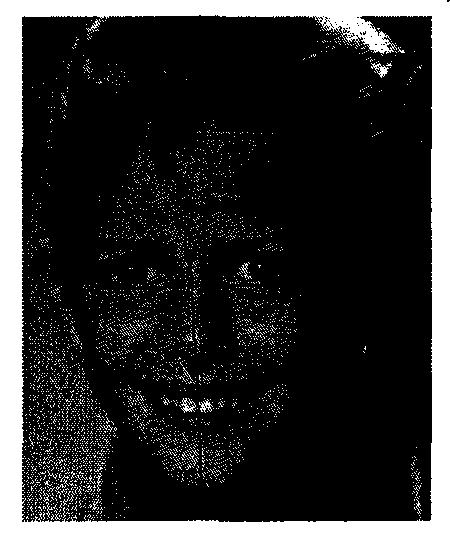 20.1. Лицо анфас:20.1.1. Ширина лица: (zy-zy _____ мм)20.1.2. Высота лица: (n-me _____ мм, n-sn ____ мм, sn-me ____ мм)                           ┌─┐     ┌─┐20.1.3. Лицо симметричное (│ │ да, │ │ нет)                           └─┘     └─┘                          ┌─┐         ┌─┐        ┌─┐20.1.4. Подбородок смещен │ │ вправо, │ │ влево, │ │ нет                          └─┘         └─┘        └─┘                                                ┌─┐     ┌─┐20.1.5. Выраженность надподбородочной складки: (│ │ да, │ │ нет)                                                └─┘     └─┘                       ┌─┐     ┌─┐20.1.6. Губы сомкнуты (│ │ да, │ │ нет)                       └─┘     └─┘                                   ┌─┐     ┌─┐20.1.7. Симптом "десневой улыбки" (│ │ да, │ │ нет)                                   └─┘     └─┘20.2. Лицо в профиль: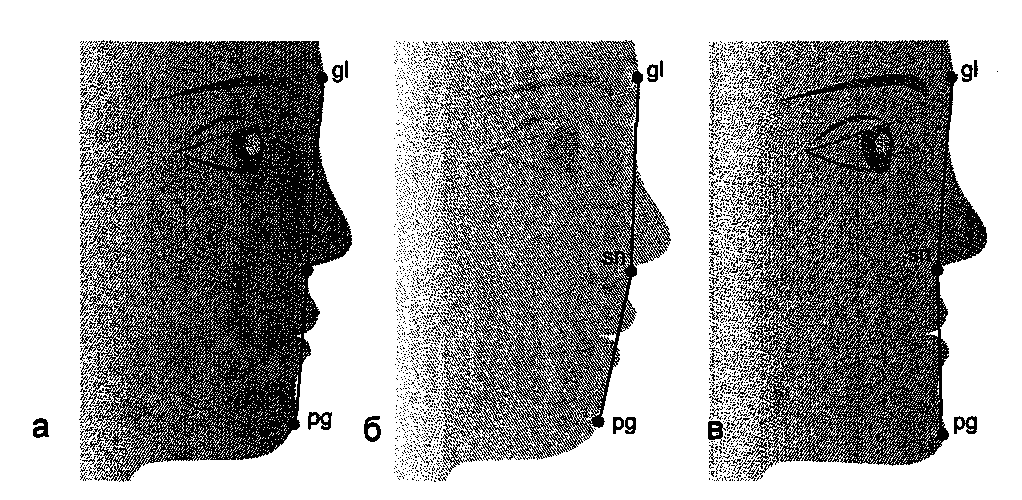 20.2.1. Тип профиля:┌─┐             ┌─┐               ┌─┐│ │ прямой (а), │ │ выпуклый (б), │ │ вогнутый (в)└─┘             └─┘               └─┘20.2.2. Положение верхней губы:┌─┐            ┌─┐           ┌─┐│ │ выступает, │ │ западает, │ │ правильное└─┘            └─┘           └─┘20.2.3. Положение нижней губы:┌─┐            ┌─┐           ┌─┐│ │ выступает, │ │ западает, │ │ правильное└─┘            └─┘           └─┘20.2.4. Положение подбородка:┌─┐           ┌─┐│ │ прогения, │ │ ретрогения, правильное.└─┘           └─┘21. ОСМОТР ПОЛОСТИ РТА21.1. Мягкие ткани полости рта:                              ┌─┐           ┌─┐          ┌─┐                    ┌─┐21.1.1. Уздечка верхней губы: │ │ короткая, │ │ широкая, │ │ прикреплена низко, │ │ в норме.                              └─┘           └─┘          └─┘                    └─┘                             ┌─┐           ┌─┐          ┌─┐                     ┌─┐21.1.2. Уздечка нижней губы: │ │ короткая, │ │ широкая, │ │ прикреплена высоко, │ │ в норме.                             └─┘           └─┘          └─┘                     └─┘                       ┌─┐           ┌─┐          ┌─┐21.1.3. Уздечка языка: │ │ короткая, │ │ широкая, │ │ в норме.                       └─┘           └─┘          └─┘              ┌─┐               ┌─┐               ┌─┐21.1.4. Язык: │ │ макроглоссия, │ │ микроглоссия, │ │ в норме.              └─┘               └─┘               └─┘                                ┌─┐         ┌─┐21.1.5. Преддверие полости рта: │ │ мелкое, │ │ в норме.                                └─┘         └─┘                            ┌─┐                 ┌─┐         ┌─┐                   ┌─┐       ┌─┐21.1.6. Слизистая оболочка: │ │ гиперемирована, │ │ отечна, │ │ гипертрофирована, │ │ афты, │ │ язвы,                            └─┘                 └─┘         └─┘                   └─┘       └─┘┌─┐        ┌─┐│ │ заеды, │ │ в норме.└─┘        └─┘21.2. Зубы:                ┌─┐            ┌─┐              ┌─┐21.2.1. Прикус: │ │ временный, │ │ смена зубов, │ │ постоянный                └─┘            └─┘              └─┘                             ┌─┐          ┌─┐                     ┌─┐21.2.2. Гигиена полости рта: │ │ хорошая, │ │ удовлетворительная, │ │ плохая                             └─┘          └─┘                     └─┘21.2.3. Аномалии зубов:* В - вестибулярное, О - оральное, Д - дистальное, М - мезиальное, С - супраположение, И - инфраположение,Т - тортоаномалия, Тр - транспозиция, Пр - протрузия, Рт - ретрузия.** Р - ретенция, П - персистентный, РУ - раннее удаление.*** АП - адентия первичная, АВ - адентия вторичная, СК - сверхкомплектный.21.2.4. Зубная формула: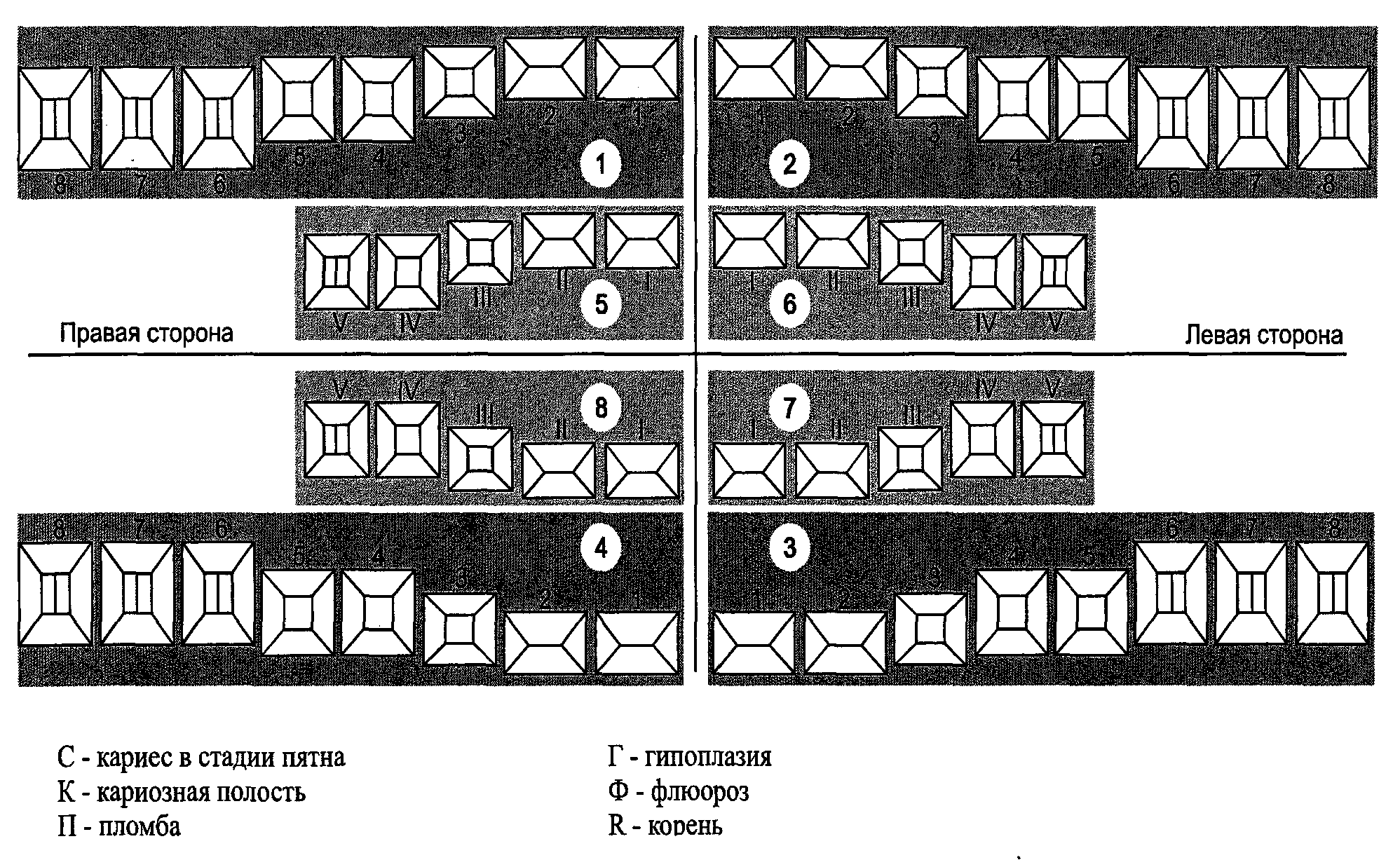 21.3. Зубные ряды21.3.1. Размеры зубных рядов (поз. 1-3, 5-6, 9-10,12-14) и апикальных базисов челюстей (поз. 4, 7, 8, 11):                            ┌─┐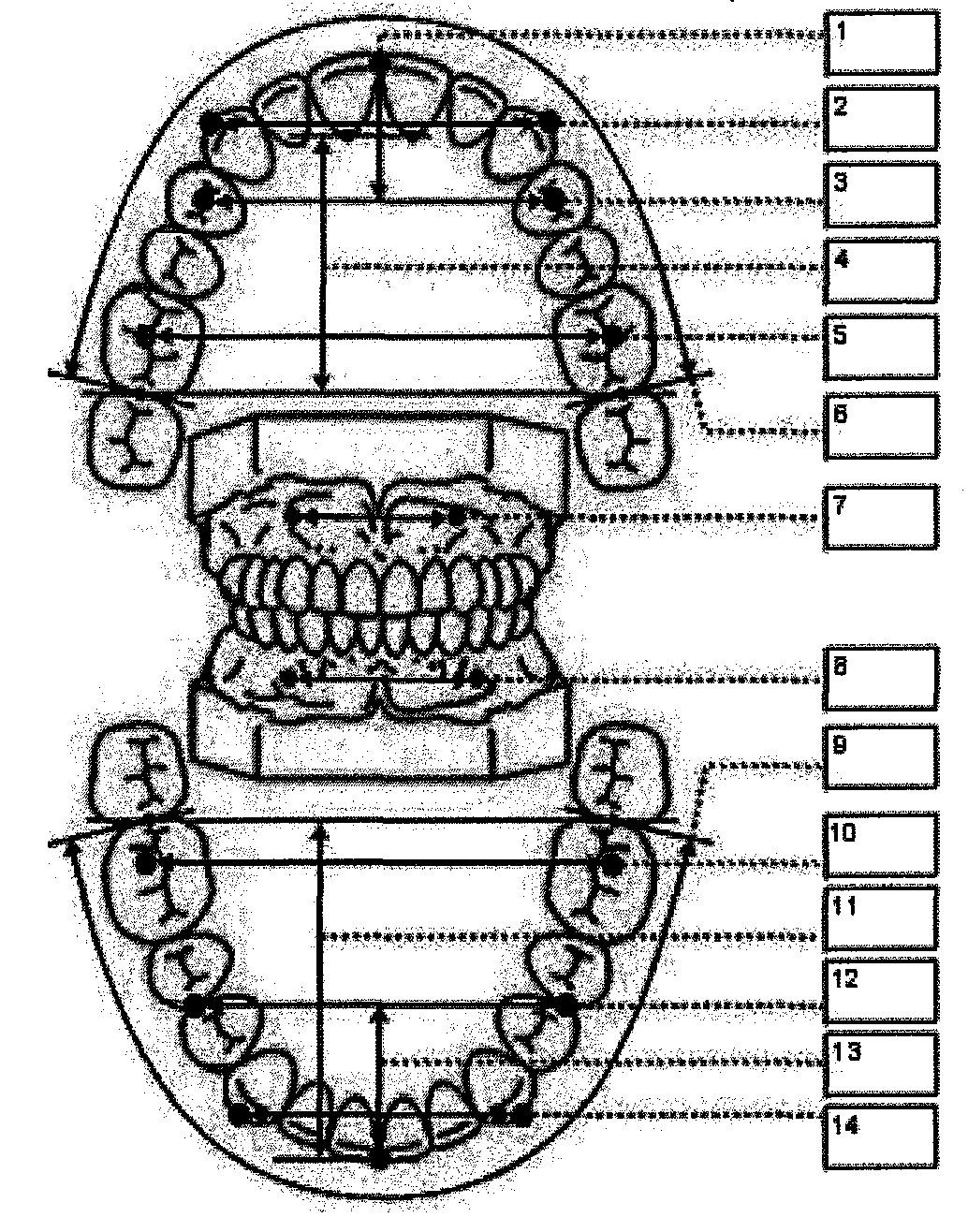 21.3.2. Форма зубных рядов (│ │ в норме):                            └─┘                                ┌─┐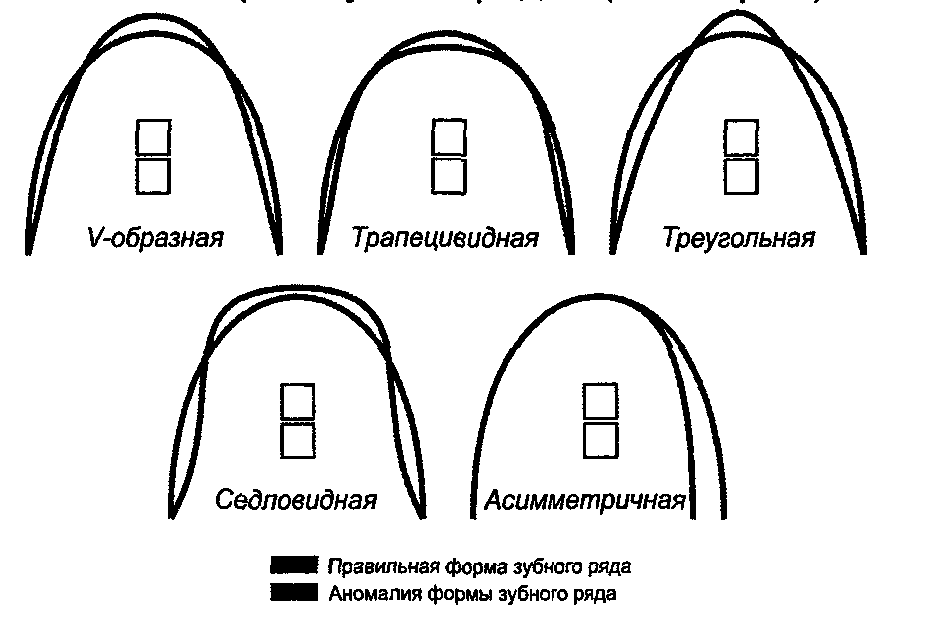 21.3.3. Контакт соседних зубов (│ │ в норме):                                └─┘21.3.3.1. Диастема между 1│1  _____ мм                         ─┴─                         ─┬─21.3.3.2. Диастема между 1│1  _____ мм                 ┌─┐         ┌─┐21.3.3.3. Тремы (│ │ в.з.р., │ │ н.з.р.)                 └─┘         └─┘                              ┌─┐┌─┐┌─┐21.3.3.4. Скученное положение ├─┤├─┤├─┤                              └─┘└─┘└─┘                                                         ┌─┐21.3.4. Нарушение последовательности расположения зубов (│ │ нет): _________________________________________                                                         └─┘21.3.5. Симметричность расположения зубов: ┌─┐            ┌─┐(│ │ сохранена, │ │ нарушена ___________________) └─┘            └─┘21.4. Окклюзия   21.4.1. Сагиттальное направление:                                                   ┌─┐   ┌─┐    ┌─┐                 ┌─┐   ┌─┐    ┌─┐      21.4.1.1. Окклюзия моляров по Энглю: справа (│ │I, │ │II, │ │III кл.), слева (│ │I, │ │II, │ │III кл.)                                                   └─┘   └─┘    └─┘                 └─┘   └─┘    └─┘              смыкание моляров нарушено на (мм): справа _______, слева ________                                                  ┌─┐   ┌─┐    ┌─┐                 ┌─┐   ┌─┐    ┌─┐      21.4.1.2. Окклюзия клыков по Энглю: справа (│ │I, │ │II, │ │III кл.), слева (│ │I, │ │II, │ │III кл.)                                                  └─┘   └─┘    └─┘                 └─┘   └─┘    └─┘                                 ┌─┐         ┌─┐      21.4.1.3. Смыкание резцов: │ │в норме, │ │ сагиттальная щель ________ мм,                                 └─┘         └─┘             ┌─┐                             ┌─┐             │ │ обратная резцовая окклюзия, │ │ обратная сагиттальная щель _____ мм.             └─┘                             └─┘21.4.2. Вертикальное направление:                               ┌─┐     21.4.2.1. Передний отдел (│ │ в норме):                               └─┘           ┌─┐           │ │ вертикальная резцовая дизокклюзия: верт. щель ____ мм, в пределах ____ зубов;           └─┘           ┌─┐           │ │ прямая резцовая окклюзия;           └─┘           ┌─┐                                                  ┌─┐        ┌─┐           │ │ глубокая резцовая окклюзия (величена перекрытия: │ │ > 1/3, │ │ > 1/2)           └─┘                                                  └─┘        └─┘           ┌─┐                                ┌─┐           │ │ глубокая резцовая дизокклюзия (│ │ травмирующая окклюзия);           └─┘                                └─┘                              ┌─┐                       ┌─┐         ┌─┐     21.4.2.2. Боковой отдел (│ │ в норме): дизокклюзия │ │ справа, │ │ слева                              └─┘                       └─┘         └─┘21.4.3. Трансверсалъное направление:                               ┌─┐     21.4.3.1. Передний отдел (│ │ в норме):                               └─┘                                            ┌─┐         ┌─┐            смещение косметического центра (├─┤ вправо, ├─┤ влево) на _____ мм;                                            └─┘         └─┘                                      ┌─┐21.4.3.2. Боковой отдел зубных рядов (│ │ в норме):                                      └─┘───────────────────────────────────────┬───────────────┬─────────────────         Перекрестная окклюзия         │    справа     │     слева───────────────────────────────────────┼───────────────┼─────────────────                                       │     ┌─┐       │     ┌─┐ Палатокклюзия                         │     │ │       │     │ │                                       │     └─┘       │     └─┘───────────────────────────────────────┼───────────────┼─────────────────                                       │     ┌─┐       │     ┌─┐ Лингвокклюзия                         │     │ │       │     │ │                                       │     └─┘       │     └─┘───────────────────────────────────────┼───────────────┼─────────────────                                       │     ┌─┐       │     ┌─┐ Вестибулокклюзия                      │     ├─┤       │     ├─┤                                       │     └─┘       │     └─┘                                       │               │22. РЕНТГЕНОЛОГИЧЕСКОЕ ИССЛЕДОВАНИЕ22.1. Ортопантомография челюстей (дата) __________________                                         ┌─┐                                   ┌─┐┌─┐  ┌─┐22.1.1. Асимметрия развития тел челюстей ├─┤ и височно-нижнечелюстных суставов │ ││ │ (│ │ нет).                                         └─┘                                   └─┘└─┘  └─┘                              ┌─┐                         ┌─┐       ┌─┐22.1.2. Врожденная расщелина  │ │ альвеолярного отростка, │ │ нёба (│ │ нет):                              └─┘                         └─┘       └─┘       ┌─┐                 ┌─┐                ┌─┐       │ │ правосторонняя, │ │ левосторонняя, │ │ двусторонняя.       └─┘                 └─┘                └─┘                                                                                 ┌─┐22.1.3. Деструкция костной ткани челюсти в области ______________________ зубов (│ │ нет).                                                                                 └─┘                                                                                 ┌─┐22.1.4. Атрофия костных перегородок в области ___________________________ зубов (│ │ нет).                                                                                 └─┘                                     + - до 1/3, ++ - до 1/2 , +++ - более 1/2 длины корня22.2. Телерентгенография головы в боковой проекции (дата) ____________________________________     (не заполняется при наличии компьютерного расчета)22.2.1. Положение и наклон резцов и моляров        Наклон резцов          1. <U1/NL (наружный)                     ______ град.          2. <L1/ML (внутренний)                   ______ град.          3. <1/1 "alfa"                           ______ град.        Положение резцов и моляров          4. U1-NA                                 ______ мм          5. L1-NB                                 ______ мм          6. U6-PtV                                ______ мм22.2.2. Продольные и вертикальные размеры челюстей        Размеры основания черепа          1. N-S                                   ______ мм          2. < N/S/Ba                              ______ град.          3. <N/S/Ar                               ______ град.        Сагиттальные размеры челюстей          4. Длина основания в/ч A'-Snp            ______ мм          5. Длина тела н/ч Pg'-Go                 ______ мм          6. Длина ветви н/ч Co-Go                 ______ мм          7. Длина подбородка Pg-NB                ______ мм        Вертикальные размеры челюстей          8. Передняя высота в/ч U1-NL             ______ мм          9. Передняя высота н/ч L1-ML             ______ мм          10. Задняя высота в/ч U6-NL              ______ мм          11. Задняя высота н/ч L6-ML              ______ мм22.2.3. Положение и наклон челюстей     1. < S/N/A                                    ______ град.     2. < S/N/B                                    ______ град.     3. < S/N/Pog                                  ______ град.     4. < Ar/Go/Me "Go"                            ______ град.     5. < NL/NSL                                   ______ град.     6. < ML/NSL                                   ______ град.     7. < ML/OcL                                   ______ град.22.2.4. Соотношение челюстных костей по сагиттали и вертикали     1. Межапикальный угол             < A/N/B     ______ град.     2. Wits-число                                 ______ мм     3. Задняя высота черепа           S-Go        ______ мм     4. Передняя высота черепа    N-Gn             ______ мм     5. Передняя верхняя высота   N-Sna            ______ мм     6. Передняя нижняя высота    Sna-Gn           ______ мм     7. Задняя верхняя высота     Snp-NSL          ______ мм     8. Задняя нижняя высота           Ar-Go       ______ мм     9. Межчелюстной угол ("В")        < NL/ML     ______ град.22.2.5. Профиль мягких тканей лица     1. Угол профиля лица     <gl-sn-pog           ______ град.     2. Высота в/губы              sn-st           ______ мм     3. Высота н/губы с подбородком st-me          ______ мм     4. Положение UL к эстетической плоскости по Ricketts (pn-pog):        ┌─┐           ┌─┐                    ┌─┐        │ │на прямой, │ │ кпереди на ___ мм, │ │ кзади на ___мм        └─┘           └─┘                    └─┘     5. Положение LL к эстетической плоскости (pn-pg):        ┌─┐           ┌─┐                    ┌─┐        │ │на прямой, │ │ кпереди на ___ мм, │ │ кзади на ___мм        └─┘           └─┘                    └─┘     6. Носогубной угол             < col-sn-UL    ______ град.22.2.6. Оценка положения и наклона челюстей22.2.7. Прогноз типа роста лицевого отдела черепа22.2.8. "К"-анализ      1. "К"-Ро      ______ мм             5. "K"-L3 dist  ______ мм      2. "К"-6 dist  ______ мм             6. "K"-U1 tip   ______ мм      3. "K"-L6 dist ______ мм             7. "K"-L1 tip   ______ мм      4. "K"-U3 tip  ______ мм22.2.9. Оценка гармоничности окклюзии23. ФУНКЦИОНАЛЬНЫЕ МЕТОДЫ ИССЛЕДОВАНИЯ23.1. Клинические функциональные пробы:23.1.1. Проба Эшлера-Битнера на выдвижение нижней челюсти до смыкания моляровпо I классу Энгля         ┌─┐            ┌─┐               ┌─┐            ┌─┐профиль: │ │ улучшился, │ │ не изменился, │ │ ухудшился; │ │ выдвижение невозможно.         └─┘            └─┘               └─┘            └─┘23.1.2. Пробы Ильиной-Маркосян:- сдвиг нижней челюсти кзади до краевого смыкания резцов:  ┌─┐            ┌─┐  │ │ возможен,  │ │ невозможен.  └─┘            └─┘- при открывании рта линия косметического центра:  ┌─┐                ┌─┐                ┌─┐  │ │ выравнивается, │ │ не изменяется, │ │ смещение усиливается.  └─┘                └─┘                └─┘23.1.3. Проба положения губ при сомкнутых зубных рядах.                ┌─┐                ┌─┐Губы смыкаются: │ │ с напряжением, │ │ без напряжения.                └─┘                └─┘23.1.4. Измерение вертикальной щели между резцами:- при максимальном опускании нижней челюсти ____ мм- при относительном физиологическом покое ____ мм23.2. Электромиография23.3. Миотонометрия23.4. Периотестометрия24. ДОПОЛНИТЕЛЬНЫЕ МЕТОДЫ ИССЛЕДОВАНИЯ_____________________________________________________________________________________________________________________________________________________________________________________________________________________________________________________________________________________________________________________________________________________________________________________________________________________________________________________________________________________________________________________________________________________________________________________________________________________________________________________________________________________________________________________________________________________________________________Обоснование предварительного диагноза _______________________________________________________________________________________________________________________________________________________________________________________________________________________________________________________________________________________________________________________________________________________________________________________________________________________________________________________________________________________________________________________________________________________________________________________________________________________________________________________________________________________________________________________________________25. Клинический диагноз:Основного заболевания: _________________________________________________________ код по МКБ-10 _____________________________________________________________________________________________________________________________________________________________________________________________________________________________________________________________________________________________________________________________________________Осложнения: _____________________________________________________________________________________________________________________________________________________________________________________________________________________________________________________________________________________________________________________Сопутствующие заболевания: ____________________________________________________________________________________________________________________________________________________________________________________________________________________________________________________________________________________________________________________________________________________________________________________________________________________________________________________________________________________________________________________________Внешняя причина (при травмах и отравлениях):                                     код по МКБ-10 __________________________________________________________________________________________________________________________________________________________________________________________________________________________________26. План обследования _______________________________________________________________________________________________________________________________________________________________________________________________________________________________________________________________________________________________________________________________________________________________________________________________________________________________________________________________________________________________________________________________________________________________________________________________________________________________________________________________________________________________________________________________________________________27. План лечения ____________________________________________________________________________________________________________________________________________________________________________________________________________________________________________________________________________________________________________________________________________________________________________________________________________________________________________________________________________________________________________________________________________________________________________________________________________________________________________________________________________________________________________________________________________________________28. Информированное добровольное согласие пациента на медицинское вмешательство или отказ  от  медицинскоговмешательства получен(о):число ______ месяц __________________ год ______ время ________29. Дневник врача-ортодонта30. Наблюдение31. Этапный эпикризПриложение N 24
к приказу Министерства
здравоохранения РФ
от 15 декабря 2014 г. N 834нПорядок заполнения учетной формы N 043-1/у "Медицинская карта ортодонтического пациента"1. Учетная форма N 043-1/у "Медицинская карта ортодонтического пациента" (далее - Карта) заполняется врачом медицинской организации (иной организации), оказывающей медицинскую помощь в амбулаторных условиях (далее - медицинская организация).2. Карта заполняется на каждого впервые обратившегося пациента(ку).3. Титульный лист Карты заполняется в регистратуре медицинской организации при первом обращении пациента.4. На титульном листе Карты указываются данные медицинской организации в соответствии с учредительными документами, указывается номер Карты - индивидуальный номер учета Карт, установленный медицинской организацией.5. В Карте отмечаются характер течения заболевания, диагностические и лечебные мероприятия, проводимые лечащим врачом, записанные в их последовательности.6. Карта заполняется на каждое посещение пациента(ки).7. Записи производятся на русском языке, аккуратно, без сокращений, все необходимые в Карте исправления делаются незамедлительно, подтверждаются подписью врача, заполняющего Карту. Допускается запись названий лекарственных препаратов для медицинского применения на латинском языке.8. При заполнении Карты:8.1. В пунктах 1-6 Справки указываются сведения на основании документа, удостоверяющего личность гражданина(ки).Примечание:Основным документом, удостоверяющим личность гражданина Российской Федерации на территории Российской Федерации, является паспорт*(1).Документом, удостоверяющим личность лица, трудящегося по найму, занятого или работающего в любом качестве на борту морского судна (за исключением военного корабля), морского судна рыбопромыслового флота, а также судна смешанного (река - море) плавания, используемых для целей торгового мореплавания, является удостоверение личности моряка*(2).Документом, удостоверяющим личность военнослужащего Российской Федерации, является удостоверение личности военнослужащего Российской Федерации*(3).Документами, удостоверяющими личность иностранного гражданина в Российской Федерации, являются паспорт иностранного гражданина либо иной документ, установленный федеральным законом или признаваемый в соответствии с международным договором Российской Федерации в качестве документа, удостоверяющего личность иностранного гражданина.Документом, удостоверяющим личность лица, ходатайствующего о признании беженцем, является свидетельство о рассмотрении ходатайства о признании беженцем по существу, а документом, удостоверяющим личность лица, признанного беженцем, является удостоверение беженца*(4).Документами, удостоверяющими личность лица без гражданства в Российской Федерации, являются:документ, выданный иностранным государством и признаваемый в соответствии с международным договором Российской Федерации в качестве документа, удостоверяющего личность лица без гражданства;разрешение на временное проживание;вид на жительство;иные документы, предусмотренные федеральным законом или признаваемые в соответствии с международным договором Российской Федерации в качестве документов, удостоверяющих личность лица без гражданства*(5).8.2. Пункт 8 "Образование" заполняется со слов пациента(ки):в позиции "профессиональное" указывается "высшее", "среднее";в позиции "общее" указывается "среднее", "основное", "начальное".8.3. Пункт 9 "Занятость" заполняется со слов пациента(ки) или родственников:В позиции "проходит военную службу или приравненную к ней службу" указывают лиц, проходящих военную службу*(6) или приравненную к ней службу;В позиции "пенсионер(ка)" указывают неработающих лиц, получающие трудовую (по старости, по инвалидности, по случаю потери кормильца) или социальную пенсию;В позиции "студент(ка)" указываются обучающиеся в образовательных организациях;В позиции "не работает" указываются трудоспособные граждане, которые не имеют работы и заработка, зарегистрированы в органах службы занятости в целях поиска подходящей работы, ищут работу и готовы приступить к ней*(7);В позиции "прочие" указываются лица, которые заняты домашним хозяйством и лица без определенного места жительства.8.4. Пункт 11 включает серию и номер страхового полиса обязательного медицинского страхования (ОМС), пункт 12 - страховой номер индивидуального лицевого счета (СНИЛС), пункт 13 - название страховой медицинской организации.8.5. В пункте 14 указывается документ, удостоверяющий личность пациента(ки).8.6. В пункте 15 отмечается вид оплаты.8.7. В пункте 16 указывается код категории льготы в соответствии с категориями граждан, имеющих право на получение государственной социальной помощи в виде набора социальных услуг*(8):"1" - инвалиды войны;"2" - участники Великой Отечественной войны;"3" - ветераны боевых действий из числа лиц, указанных в подпунктах 1-4 пункта 1 статьи 3 Федерального закона от 12.01.1995 N 5-ФЗ "О ветеранах"*(9);"4" - военнослужащие, проходившие военную службу в воинских частях, учреждениях, военно-учебных заведениях, не входивших в состав действующей армии, в период с 22 июня 1941 года по 3 сентября 1945 года не менее шести месяцев, военнослужащие, награжденные орденами или медалями СССР за службу в указанный период;"5" - лица, награжденные знаком "Жителю блокадного Ленинграда";"6" - лица, работавшие в период Великой Отечественной войны на объектах противовоздушной обороны, местной противовоздушной обороны, на строительстве оборонительных сооружений, военно-морских баз, аэродромов и других военных объектов в пределах тыловых границ действующих фронтов, операционных зон действующих флотов, на прифронтовых участках железных и автомобильных дорог, а также члены экипажей судов транспортного флота, интернированных в начале Великой Отечественной войны в портах других государств;"7" - члены семей погибших (умерших) инвалидов войны, участников Великой Отечественной войны и ветеранов боевых действий, члены семей погибших в Великой Отечественной войне лиц из числа личного состава групп самозащиты объектовых и аварийных команд местной противовоздушной обороны, а также члены семей погибших работников госпиталей и больниц города Ленинграда;"8" - инвалиды;"9" - дети-инвалиды.8.8. В пункте 17 указывается диагноз направившей медицинской организации - основной (с указанием кода по МКБ-10) и осложнения основного.8.9. В пунктах 18 - 21 отмечаются жалобы, анамнез и объективные данные, в пункте 22 - данные рентгенологического исследования, в пункте 23 - данные функциональных методов исследования, в пункте 24 указываются дополнительные методы исследования.8.10. В пункты 25 - 27 включаются клинический диагноз с кодами по МКБ-10, план обследования и лечения.8.11. В пункте 28 отмечается информированное добровольное согласие пациента на медицинское вмешательство или отказ от него.8.12. В пункты 29-30 включаются дневник и результаты наблюдения в динамике за пациентом.______________________________*(1) Указ Президента Российской Федерации от 13.03.1997 N 232 "Об основном документе, удостоверяющем личность гражданина Российской Федерации на территории Российской Федерации" (Собрание законодательства Российской Федерации, 1997, N 11, ст. 1301).*(2) Постановление Правительства Российской Федерации от 18.08.2008 N 628 "О Положении об удостоверении личности моряка, Положении о мореходной книжке, образце и описании бланка мореходной книжки" (Собрание законодательства Российской Федерации, 2008, N 34, ст. 3937; 2009, N 23, ст. 2821; 2013, N 12, ст. 1347).*(3) Постановление Правительства Российской Федерации от 12.02.2003 N 91 "Об удостоверении личности военнослужащего Российской Федерации" (Собрание законодательства Российской Федерации, 2003, N 7, ст. 654; 2006, N 49, ст. 5220).*(4) Федеральный закон от 19.02.1993 N 4528-I "О беженцах" (Ведомости Съезда народных депутатов и Верховного Совета Российской Федерации, 1993, N 12, ст. 425; Собрание законодательства Российской Федерации, 1997, N 26, ст. 2956; 1998, N 30, ст. 3613; 2000, N 33, ст. 3348; N 46, ст. 4537; 2003, N 27, ст. 2700; 2004, N 27, ст. 2711; N 35, ст. 3607; 2006, N 31, ст. 3420; 2007, N 1, ст. 29; 2008, N 30, ст. 3616; 2011, N 1, ст. 29; 2012, N 10, ст. 1166, N 47, ст. 6397, N 53, ст. 7647; 2013, N 27, ст. 3477).*(5) Статья 10 Федерального закона от 25.07.2002 N 115-ФЗ "О правовом положении иностранных граждан в Российской Федерации" (Собрание законодательства Российской Федерации, 2002, N 30, ст. 3032).*(6) Статья 2 Федерального закона от 28.03.1998 N 53-Ф3 "О воинской обязанности и военной службе" (Собрание законодательства Российской Федерации, 1998, N 13, ст. 1475).*(7) Статья 3 Закона Российской Федерации от 19.04.1991 N 1032-1 "О занятости населения в Российской Федерации" (Собрание законодательства Российской Федерации, 1996, N 17, ст. 1915).*(8) Статья 6.1 Федерального закона от 17.07.1999 N 178-ФЗ "О государственной социальной помощи" (Собрание законодательства Российской Федерации, 1999, N 24, ст. 3699; 2004, N 35, ст. 3607).*(9) Собрание законодательства Российской Федерации, 1995, N 3, ст. 168; 2002, N 48, ст. 4743; 2004, N 27, ст. 2711.МинистрВ.И. СкворцоваДата начала диспансерного наблюденияДатапрекращениядиспансерногонаблюденияДиагнозКод по МКБ-10ВрачДата(число,месяц,год)Заключительные (уточненные) диагнозыУстановленные впервые или повторно(+/-)ВрачНазначения (исследования, консультации)Лекарственные препараты, физиотерапияЛисток нетрудоспособности, справкаЛьготные рецептыИнформированное добровольное согласие на медицинское вмешательство, отказ от медицинского вмешательстваИнформированное добровольное согласие на медицинское вмешательство, отказ от медицинского вмешательстваВрачВрачДатаДатаЖалобыЖалобыДанные наблюдения в динамикеДанные наблюдения в динамикеНазначения (исследования, консультации)Лекарственные препараты, физиотерапияЛисток нетрудоспособности, справкаЛьготные рецептыВрачДатаДатаЖалобыЖалобыДанные наблюдения в динамикеДанные наблюдения в динамикеНазначения (исследования, консультации)Лекарственные препараты, физиотерапияЛисток нетрудоспособности, справкаЛьготные рецептыВрачДатаДатаЖалобыЖалобыДанные наблюдения в динамикеДанные наблюдения в динамикеНазначения (исследования, консультации)Лекарственные препараты, физиотерапияЛисток нетрудоспособности, справкаЛьготные рецептыВрачДатаДатаЖалобыЖалобыДанные наблюдения в динамикеДанные наблюдения в динамикеНазначения (исследования, консультации)Лекарственные препараты, физиотерапияЛисток нетрудоспособности, справкаЛьготные рецептыВрачДатаДатаЖалобыЖалобыДанные наблюдения в динамикеДанные наблюдения в динамикеНазначения (исследования, консультации)Лекарственные препараты, физиотерапияЛисток нетрудоспособности, справкаЛьготные рецептыВрачДатаДатаЖалобыЖалобыДанные наблюдения в динамикеДанные наблюдения в динамикеНазначения (исследования, консультации)Лекарственные препараты, физиотерапияЛисток нетрудоспособности, справкаЛьготные рецептыВрачДата поступления и выпискиМедицинская организация, в которой была оказана мед. помощь в стационарных условияхЗаключительный клинический диагнозДата проведенияНазвание оперативного вмешательстваВрачДата проведенияНазвание рентгенологического исследованияДоза облучения33. Результаты функциональных методов исследования:34. Результаты лабораторных методов исследования:35. ЭпикризДаты посещенийДаты посещенийДаты посещенийДаты посещенийДаты посещенийДаты посещенийДаты посещенийДаты посещенийНазначено явитьсяЯвился(лась)Даты посещенийДаты посещенийДаты посещенийДаты посещенийДаты посещенийДаты посещенийДаты посещенийДаты посещенийНазначено явитьсяЯвился(лась)ДатаФормулировка диагнозаКод по МКБ-10ФИО врачаN п/пМероприятияДатаначалаДатаокончанияОтметка о выполненииФИО врачаNп/пСведения врача-терапевта участкового, врача-педиатра участкового, врача общей практики (семейного врача)Сведения врача-терапевта участкового, врача-педиатра участкового, врача общей практики (семейного врача)Сведения врача-терапевта участкового, врача-педиатра участкового, врача общей практики (семейного врача)Сведения врача-терапевта участкового, врача-педиатра участкового, врача общей практики (семейного врача)Сведения врача-терапевта участкового, врача-педиатра участкового, врача общей практики (семейного врача)Сведения врача-терапевта участкового, врача-педиатра участкового, врача общей практики (семейного врача)Сведения врача-терапевта участкового, врача-педиатра участкового, врача общей практики (семейного врача)Сведения врача-терапевта участкового, врача-педиатра участкового, врача общей практики (семейного врача)Сведения врача-терапевта участкового, врача-педиатра участкового, врача общей практики (семейного врача)Сведения врача-терапевта участкового, врача-педиатра участкового, врача общей практики (семейного врача)Nп/пФ.И.О.пациентаДатарожденияНомер полиса ОМССНИЛСКод категории льготыНаименование заболеванияКод по МКБ-10Дата начала диспансерного наблюденияДата прекращения диспансерного наблюденияЧисло посещений1234567891011Сведения организационно-методического кабинетаСведения организационно-методического кабинетаСведения организационно-методического кабинетаСведения организационно-методического кабинетаСведения организационно-методического кабинетаСведения организационно-методического кабинетаСведения организационно-методического кабинетаСведения организационно-методического кабинетаСведения организационно-методического кабинетаЛекарственное обеспечениеЛекарственное обеспечениеЛекарственное обеспечениеСтоимость лекарственного обеспеченияСанаторно-курортное лечениеСанаторно-курортное лечениеСанаторно-курортное лечениеСанаторно-курортное лечениеНаправлено на госпитализацию, медицинскую реабилитацию, обследование, консультациювыписановыписанофактически получено(наименование лекарственного препарата,дозировка)Стоимость лекарственного обеспеченияВыдано:Выдано:Выдано:Возвращено обратных талонов санаторно-курортных картНаправлено на госпитализацию, медицинскую реабилитацию, обследование, консультациюнаименование лекарственного препарата,дозировкаN и серия рецептафактически получено(наименование лекарственного препарата,дозировка)Стоимость лекарственного обеспечениясправок для получения путевки на санаторно- курортное лечениеиз них на амбулаторное курортное лечениесанаторно-курортных картВозвращено обратных талонов санаторно-курортных картНаправлено на госпитализацию, медицинскую реабилитацию, обследование, консультацию121314151617181920N п/пДатаФамилия, имя, отчество роженицы (родильницы)ДатарожденияРегистрация по месту жительства (пребывания)СрокбеременностиДата и время родовОсобенности течения родов, оказанное пособиеРодился:плод, мертворожденный, живорожденныйВ случае смерти новорожденного в первые0 - 168 часов: дата и время смерти12345678910Антропометрия плода, мертворожденного, живорожденногоАнтропометрия плода, мертворожденного, живорожденногоАнтропометрия плода, мертворожденного, живорожденногоПрофилактика гонобленореиВакцинация против туберкулезаПомощь в родах оказана медицинским работником медицинской организации (указать название организации, специальность, фамилию, инициалы лица, принявшего родыИсход родов: госпитализирована (куда), оставлена домаОтметка о посещении на дому, если родильница не была госпитализированаПримечаниеПолМассателаРостПрофилактика гонобленореиВакцинация против туберкулезаПомощь в родах оказана медицинским работником медицинской организации (указать название организации, специальность, фамилию, инициалы лица, принявшего родыИсход родов: госпитализирована (куда), оставлена домаОтметка о посещении на дому, если родильница не была госпитализированаПримечание111213141516171819КодПеречень климатов в месте проживанияКодПеречень климатических факторов в месте проживания1Влажный субтропический1Горный2Континентальный умеренных широт2Климат полупустынь3Морской3Климат пустынь4Муссонный умеренных широт4Лесной5Переходный морской - континентальный5Лесостепной6Резко континентальный умеренный6Морской7Средиземноморский7Предгорный8Субарктический8Приморский9Сухой субтропический9СтепнойКодСубъект Российской ФедерацииКодСубъект Российской ФедерацииКодСубъект Российской Федерации01Республика Адыгея30Астраханская область59Пермский край02Республика Башкортостан31Белгородская область60Псковская область03Республика Бурятия32Брянская область61Ростовская область04Республика Алтай33Владимирская область62Рязанская область05Республика Дагестан34Волгоградская область63Самарская область06Республика Ингушетия35Вологодская область64Саратовская область07Кабардино-Балкарская республика36Воронежская область65Сахалинская область08Республика Калмыкия37Ивановская область66Свердловская область09Карачаево-Черкесская республика38Иркутская область67Смоленская область10Республика Карелия39Калининградская область68Тамбовская область11Республика Коми40Калужская область69Тверская область12Республика Марий Эл41Камчатский край70Томская область13Республика Мордовия42Кемеровская область71Тульская область14Республика Саха (Якутия)43Кировская область72Тюменская область15Республика Северная Осетия - Алания44Костромская область73Ульяновская область16Республика Татарстан45Курганская область74Челябинская область17Республика Тыва46Курская область75Забайкальский край18Удмуртская республика47Ленинградская область76Ярославская область19Республика Хакасия48Липецкая область77г. Москва20Чеченская республика49Магаданская область78г. Санкт-Петербург21Чувашская республика50Московская область79Еврейская автономная область22Алтайский край51Мурманская область80Ненецкий авт. округ23Краснодарский край52Нижегородская область81Республика Крым24Красноярский край53Новгородская область82г. Севастополь25Приморский край54Новосибирская область83Ханты-Мансийский авт. округ26Ставропольский край55Омская область84Чукотский авт. округ27Хабаровский край56Оренбургская область85Ямало-Ненецкий авт. округ28Амурская область57Орловская область29Архангельская область58Пензенская областьКодПеречень категорий граждан, имеющих право на получение набора социальных услуг*КодПеречень категорий граждан, имеющих право на получение набора социальных услуг*01Инвалиды войныдействующих фронтов, на прифронтовых участках железных и автомобильных дорог, а также члены экипажей судов транспортного флота, интернированных в начале ВОВ в портах других государств02Участники Великой Отечественной войны (далее - ВОВ)действующих фронтов, на прифронтовых участках железных и автомобильных дорог, а также члены экипажей судов транспортного флота, интернированных в начале ВОВ в портах других государств03Ветераны боевых действийдействующих фронтов, на прифронтовых участках железных и автомобильных дорог, а также члены экипажей судов транспортного флота, интернированных в начале ВОВ в портах других государств04Военнослужащие, проходившие военную службу в воинских частях, учреждениях, военно-учебных заведениях, не входивших в состав действующей армии, в период с 22 июня 1941 года по 3 сентября 1945 года не менее 6 месяцев, военнослужащие, награжденные орденами или медалями СССР за службу в указанный периоддействующих фронтов, на прифронтовых участках железных и автомобильных дорог, а также члены экипажей судов транспортного флота, интернированных в начале ВОВ в портах других государств04Военнослужащие, проходившие военную службу в воинских частях, учреждениях, военно-учебных заведениях, не входивших в состав действующей армии, в период с 22 июня 1941 года по 3 сентября 1945 года не менее 6 месяцев, военнослужащие, награжденные орденами или медалями СССР за службу в указанный период07Члены семей погибших (умерших) инвалидов войны, участников ВОВ и ветеранов боевых действий, члены семей погибших в ВОВ лиц из числа личного состава групп самозащиты объектовых и аварийных команд местной ПВО, а также члены семей погибших работников госпиталей и больниц города Ленинграда05Лица, награжденные знаком "Жителю блокадного Ленинграда"07Члены семей погибших (умерших) инвалидов войны, участников ВОВ и ветеранов боевых действий, члены семей погибших в ВОВ лиц из числа личного состава групп самозащиты объектовых и аварийных команд местной ПВО, а также члены семей погибших работников госпиталей и больниц города Ленинграда06Лица, работавшие в период ВОВ на объектах противовоздушной обороны (далее - ПВО), местной ПВО, на строительстве оборонительных сооружений, военно-морских баз, аэродромов и других военных объектов в пределах тыловых границ действующих фронтов, операционных зон08Инвалиды06Лица, работавшие в период ВОВ на объектах противовоздушной обороны (далее - ПВО), местной ПВО, на строительстве оборонительных сооружений, военно-морских баз, аэродромов и других военных объектов в пределах тыловых границ действующих фронтов, операционных зон09Дети-инвалидыN п/пДатавыдачиФ.И.О.абитуриента, претендента или лица, поступающего на работуДатарожденияМесторегистрацииN учетной формы (086/у;086-1/у)Ф.И.О.врача, выдавшего справкуФ.И.О. и подпись лица, получившего справку12345678- цвета- структуры. тв. тк.- формы- положения*- сроков прорез.**- количества***М/д размерыМ/д размеры- количества***- сроков прорез.**- положения*- формы- структуры тв. тк.- цветаРетропозиция18. SNA7475767778798081828384858687888990АнтепозицияРетроинклинация22.NL/NSL16,515,514,513,512,511,510,59,58,57,56,55,54,53,52,51,50,5Антеинкпинация8. NSBa146144142140138136134132130128126124122120118116114Ретроинклинация23. ML/NSL4846444240383634323028262524232221АнтеинкпинацияРетропозиция19. NSB7273747576777879808182838485868788АнтепозицияТип профиля:Тип профиля:РетрогнатическийРетрогнатическийРетрогнатическийНормогнатическийНормогнатическийНормогнатическийНормогнатическийПрогнатическийПрогнатическийПрогнатическийПрогнатическийРетрогнатическийРетрогнатическийРетрогнатическийНормогнатическийНормогнатическийНормогнатическийНормогнатическийПрогнатическийПрогнатическийПрогнатическийПрогнатическийРетрогнатическийРетрогнатическийРетрогнатическийНормогнатическийНормогнатическийНормогнатическийНормогнатическийПрогнатическийПрогнатическийПрогнатическийПрогнатическийГоризонтальныйГоризонтальныйГоризонтальныйНейтральныйВертикальныйВертикальныйВертикальныйВертикальныйГоризонтальныйГоризонтальныйГоризонтальныйНейтральныйВертикальныйВертикальныйВертикальныйВертикальныйГоризонтальныйГоризонтальныйГоризонтальныйНейтральныйВертикальныйВертикальныйВертикальныйВертикальныйS-Go: N-Gn(%)S-Go: N-Gn(%)75757571676762 - 6562 - 6562 - 6562 - 65585858545023. <ML/NSL23. <ML/NSL17171722272729 - 3529 - 3529 - 3529 - 35373737424733. <NL/NL33. <NL/NL13131318232325 - 3125 - 3125 - 3125 - 31333333384340. sum. Bjork40. sum. Bjork381381381386391391393 - 399393 - 399393 - 399393 - 39940140140140641141. <N/Go/Me41. <N/Go/Me62626265686870 - 7670 - 7670 - 7670 - 76787878828642. <N-Ba/Pt-Gn42. <N-Ba/Pt-Gn99999996939392 - 8992 - 8992 - 8992 - 89878787848143. <ML/FN43. <ML/FN13131315171718 - 2618 - 2618 - 2618 - 26272727293144. <S-Gn/FH"Y-ось"44. <S-Gn/FH"Y-ось"49494952555556-6256-6256-6256-626363636669Зубной рядPoNIPoNMMNверхнийнижнийПараметрСправаСправаСправаСлеваСлеваСлеваПараметрВисочнаяЖевательн.Надподъяз.ВисочнаяЖевательн.Надподъяз.                 ┌─┐Макс. амплитуда (│ │ V)                 └─┘Период активности (mSec)Период покоя (mSec)Жеват. период (Sec)Кол-во жев. движенийКоэф. коорд. за жев. движ.Коэф. коорд. за жев. периодИсследованиеСправаСправаСправаСлеваСлеваСлеваИсследованиеПокойСмыкание губМаксимальное сокращениеПокойСмыкание губМаксимальное сокращение123ДатаЗначениеДатаЗначениеДатаЗначениеВерхняя челюстьВерхняя челюстьВерхняя челюсть161514131211212223242526Нижняя челюстьНижняя челюстьНижняя челюсть464544434241313233343536ДатаЗначениеДатаЗначениеДатаЗначениеДо леченияВ процессе леченияПосле лечения1Модели зубных рядовМодели зубных рядовМодели зубных рядов2Фотографиифас/профиль/улыбка/фас/профиль/улыбка/2Фотографиив полости рта/с аппаратомв полости рта/с аппаратом3Фото модели зубного рядаверхнего слева/фас/справаверхнего слева/фас/справа3Фото модели зубного ряданижнего слева/фас/справанижнего слева/фас/справа4ОртопантомограммаОртопантомограммаОртопантомограмма5Телерентгенограмма головыТелерентгенограмма головыбоковая5Телерентгенограмма головыТелерентгенограмма головыпрямая6Томограмма височно-нижнечелюстного суставаТомограмма височно-нижнечелюстного суставаТомограмма височно-нижнечелюстного суставаДатаStatus localisКоды выполненных манипуляцийКоды выполненных манипуляцийКоды выполненных манипуляцийКоды выполненных манипуляций